PRESENTACIÓNEs responsabilidad del titular de cada dependencia la expedición del Manual de Organización, por lo que se emite este manual que documenta la organización actual de la Dirección de Desarrollo Rural Sustentable presentando de manera general la normatividad, estructura orgánica, organigrama, atribuciones, funciones, procedimientos y servicios que le permitan cumplir con los objetivos del Plan Municipal de Desarrollo.El presente Manual quedará al resguardo de la Dirección de Desarrollo Rural Sustentable; las revisiones y actualizaciones se harán anualmente, de requerirse antes de lo señalado, se deberán solicitar a la Comisión Edilicia correspondiente con su respectiva justificación, previa autorización del Director General.MISIÓN Y VISIÓN DEL GOBIERNO MUNICIPAL DE JUANACATLÁN JALISCO Es muy importante el conocer, comprender y contribuir a que la misión y visión institucional se fortalezcan a través de cada uno de los Servidores Públicos, por lo que a continuación se presentan a fin de unificar nuestra esencia y compromiso con los ciudadanos.MISIÓNSer un Gobierno responsable y comprometido en la prestación de servicios públicos de calidad, seguridad y sustentabilidad de los recursos,  ofreciendo especial atención a los sectores más vulnerables de la población para mejorar su calidad de vida. Lo anterior, sin perder el sentido de calidez, y austeridad propias de un gobierno ciudadano.VISIÓNSer un municipio que brinde respeto y dignificación de las personas, que cuente con servicios públicos de calidad, con espacios públicos para el sano esparcimiento, con desarrollo armónico y sustentable, con seguridad para sus habitantes y que a su vez propicie una mejor calidad de vida.POLÍTICAS GENERALES DE USO DEL MANUAL DE ORGANIZACIÓN1. El Manual de Organización debe estar disponible para consulta del personal que labora en el Gobierno Municipal de Juanacatlán así como de la ciudadanía en general.2. El Funcionario de primer nivel y/o Director del área responsable de la elaboración y del contenido del manual es el encargado de difundir al personal interno el presente documento, así mismo en los casos en que se actualice el documento informarles oportunamente.3. El Manual de Organización es un documento oficial e institucional, el cual  debe presentar las firmas de autorización de los siguientes funcionarios:Presidente MunicipalSecretario GeneralTitular de la Coordinación PolíticaDirector General al que pertenece la Dirección o Jefatura de ÁreaDirector de la Unidad de PlaneaciónDirector o Jefe de Área que elabora el documento4. El manual contiene un cuadro de control ubicado en la parte inferior del manual con las siguientes especificaciones:Fecha de elaboración:	Día, mes y año en que se elaboró la 1ª versión del manual. Para las áreas que lo elaboren por primera vez éste será el manual vigente.Fecha de actualización: 	Día, mes y año de la versión más reciente y vigente del manual para las áreas que lo actualicen.Número de actualización: 	Número consecutivo que representa las veces en que el manual se ha actualizado y que va en relación con el campo de “Fecha de actualización”.Código del manual:	Código asignado al Manual de Organización y representado por las iniciales (MO), seguidas de una referencia a la dirección ya sea nombre completo o abreviado (AAAAAA) a la que pertenece y finaliza con el año en el que se elaboró el documento (BBBB).Nota: 	En ausencia de los puntos 3 y 4 de este apartado, se considerará al documento en periodo de revisión y actualización y se considerará oficial a partir de que cuente con las firmas de autorización correspondientes.OBJETIVOS DEL MANUAL DE ORGANIZACIÓNEste Manual de Organización es un documento normativo e informativo, cuyos objetivos son:•	Capitalizar el conocimiento humano generado durante la presente administración.•	Mostrar la organización de la Dirección de Desarrollo Rural Sustentable.•	Servir de marco de referencia y guía para llevar a cabo el trabajo diario de cada unidad, orientadas a la consecución de los objetivos de la dependencia además de contribuir a  la división del trabajo, capacitación y medición de su desempeño.•	Delimitar las responsabilidades y competencias de todas las áreas que componen la organización, para detectar omisiones y evitar duplicidad de funciones, que repercutan en el uso indebido de los recursos.•	Actuar como medio de información, comunicación y difusión para apoyar la inducción del personal de nuevo ingreso al contexto de la institución.•	Contribuir a fundamentar los programas de trabajo y presupuestos de las dependencias.•	Describir los procesos sustantivos de la dirección de Desarrollo Rural Sustentable, así como los procedimientos que lo conforman y sus operaciones en forma ordenada, secuencial y detallada.•	Implementar formalmente los métodos y técnicas de trabajo que deben seguirse para la realización de las actividades. •	Otorgar al servidor público una visión integral de sus funciones y responsabilidades operativas al ofrecerle la descripción del procedimiento en su conjunto, así como las interrelaciones de éste con otras unidades de trabajo para la realización de las funciones asignadas.•	Describir los servicios vitales de la Dirección de Desarrollo Rural Sustentable, especificando sus características, requerimientos y estándares de calidad que contribuyan a garantizar a los usuarios la prestación de los servicios en tiempo y forma.ESTRUCTURA ORGÁNICAAgregar la información de la organización del área según lo establecido en el reglamento interno municipal por ejemplo:De acuerdo a lo establecido en el Artículo 158 del Reglamento Orgánico del Gobierno y la Administración Pública del Municipio de Juanacatlán Jalisco, para el cumplimiento de sus funciones y obligaciones quedó establecido el Departamento de Desarrollo Rural  como parte del H. Ayuntamiento de Juanacatlán y el CMDRS ( Consejo Municipal de Desarrollo Rural Sustentable) de acuerdo a la ley de Desarrollo rural del Estado de Jalisco  en sus artículos 24,25,26 y 27 Capitulo III y el reglamento interno.ANTECEDENTESLa ley de Desarrollo Rural SustentableLa LDRS se publicó el 7 de Diciembre del 2001 y entro en vigor el 8 de Diciembre del mismo año, la LDRS se integra de 191 artículos agrupados en cuatro títulos y diez artículos transitorios.TITULO PRIMERO          (Art. 1-11)  El objeto y aplicación de la Ley; enmarca las obligaciones.Define Constitucionales del Estado de Mexicano en materia de desarrollo rural (11 Artículos)TITULO SEGUNDO       (Art. 21-31) Establece lo  relacionado a la planeación y coordinación de la Política para el Desarrollo Rural Integral (20 Artículos)TITULO TERCERO     (Art. 32-86) Relativo al fomento agropecuario y el Desarrollo Rural Sustentable (155 Artículos)TITULO CUARTO         (ART. 187-191) Precisa los criterios y los rubros de los apoyos económicos que con apego a esta Ley serán proporcionados por tres órdenes de gobierno ( 5 Artículos)ARTICULOS TRANSITORIOS    Se consideran Diez Artículos transitorios en torno a la Ley.De los Consejos Municipales:Definir la necesidad de convergencia de instrumentos y acciones provenientes de  los diversos programas sectoriales, mismos que se integrarán al programa  especial concurrente ( Art. 26)Participar en la detección de necesidades en materia de salud, de brigadas móviles para la atención sistemática de endémicas y acciones eventuales contra epidemias, integrando el paquete de la región ; estableciendo prioridades de clínicas rurales regionales, para su inclusión en el Programa Especial Concurrente (Art. 154)Reglamento Interno del Consejo Municipal.-	Aprobado en Sesión Ordinaria del CMDRS el día 04 de enero del 2005, integrado por 24 Artículos, donde se establece el fundamento que establece la integración del Consejo Municipal de Desarrollo Rural Sustentable de  Juanacatlán, Jalisco. Además de fundamentar los derechos y obligaciones de los consejeros, miembros y cadenas productivas, como la propia operación del mismo.La estructura aprobada para el Departamento de Desarrollo Rural es la siguiente:DESARROLLO RURAL SUSTENTABLEPRESIDENTECMDRS Oficialía mayor  Hacienda MunicipalDepartamento de Desarrollo ruralAuxiliar administrativoORGANIGRAMAIngresar el organigrama de acuerdo a lo establecido en reglamento orgánico municipalPara realizar modificaciones se despliega las flechitas ubicadas a la izquierda del diagrama MAPA DEL MUNICIPIO Y CROQUIS DE UBICACIÓNMapa del Municipio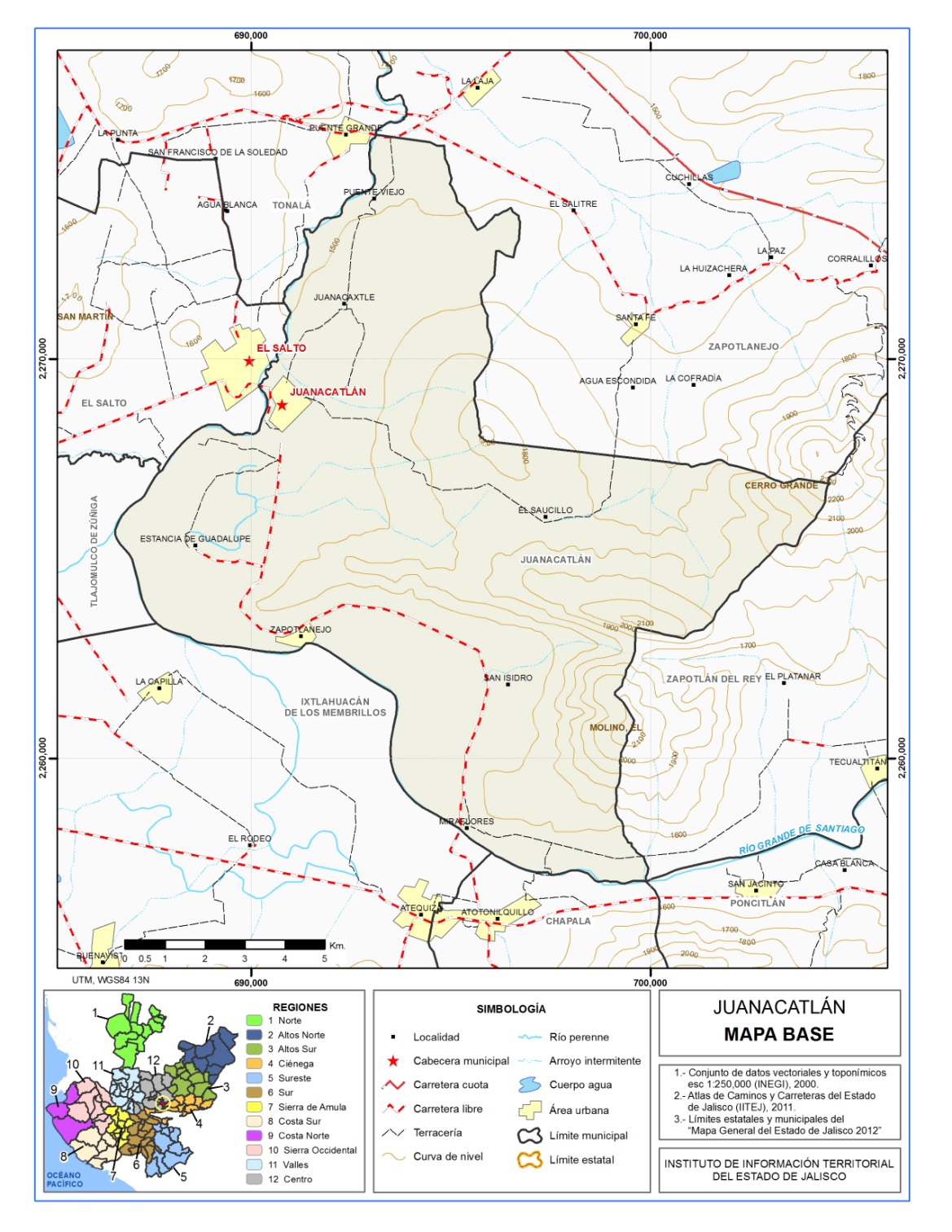 *Fuente: Instituto de Información Territorial del Estado de Jalisco, IITEJ; 2012Croquis de ubicación 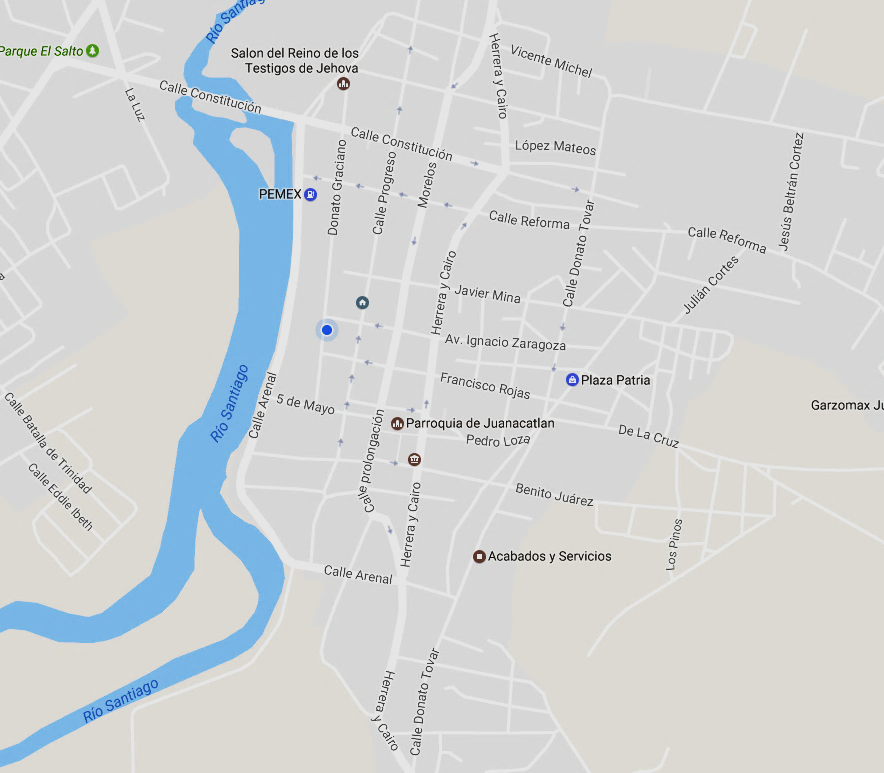 Dirección del Departamento de Desarrollo Rural Sustentable:Independencia # 1 Juanacatlán, Jalisco Ubicación: Planta baja. MARCO NORMATIVOConstitución Política de los Estados Unidos Mexicanos.Constitución Política del Estado de Jalisco.Ley de Gobierno y la Administración Pública Municipal del Estado de Jalisco.Ley para los Servidores Públicos del Estado de Jalisco y sus Municipios.Ley de Catastro Municipal del Estado de Jalisco.Ley de Hacienda Municipal del Estado de Jalisco. Ley de Ingresos Municipal vigente por el periodo correspondiente.Código Civil del Estado de Jalisco.Código de Procedimientos Civiles del Estado de Jalisco.Reglamento Orgánico del Gobierno y la Administración Pública del Municipio de Juanacatlán Jalisco.Ley de Aguas Nacionales.Ley Orgánica de la Administración Pública FederalLey de Salud AnimalLey de Coordinación Fiscal Federal.Ley de Transparencia y Acceso a la información Pública Gubernamental.Ley Federal de presupuesto y Responsabilidad  Hacendaria.Ley Federal de Sanidad  Animal.Ley General del Cambio ClimáticoReglas de operación de  Programas Federales de la Secretaria de Agricultura, Ganadería, Desarrollo Rural, Pesca y Alimentación (SAGARPA)Reglas de operación de programas Estatales de la Secretaria de Desarrollo Rural (SEDER)Y las demás disposiciones aplicables del ámbito rural.ATRIBUCIONES1.  Planear,  Organizar,  Dirigir  y  Controlar las  acciones de la  Dirección para Cumplir con los objetivos propuestos para el desarrollo real sustentable.2. Gestionar y  administrar los  programas  de desarrollo  rural y  operar como Ventanilla única.3. Articular la concurrencia institucional para el desarrollo rural.4. Coordinarse  con el consejo  municipal de desarrollo  rural sustentable  de Juanacatlán,  para  concertar acciones,  instrumentar políticas  públicas, Formular proyectos y ejecutar programas.5. Vigilar en el ámbito de su competencia, la aplicación de leyes, reglamentos Y demás disposiciones relacionadas con la materia.6. Realizar proyecto integral, dentro del marco del plan de desarrollo municipal y del plan de desarrollo rural sustentable de Juanacatlán.7. Promover y  gestionar apoyos para  la  elaboración de proyectos  de Desarrollo Rural.8. Cuidar que el desarrollo rural de Juanacatlán y se implemente con un enfoqueIntegral,  multifuncional,  cuidando  la  sustentabilidad,  buscando la Participación social y la concurrencia interinstitucional. 9. Trabajar en coordinación  con el Coordinador Municipal para  dar una  atención de calidad a los productores solicitantes de apoyo.10. Hacer las gestiones correspondientes a todas las instancias que le correspondan al área de Desarrollo Rural para que se vean beneficiados los  productores de la región.OBJETIVOS Y FUNCIONES DE LAS UNIDADES ORGÁNICASDirección de la Dirección de  Desarrollo RuralObjetivo General: Ofrecer servicios de  extensión e innovación, productiva a los productores organizaciones y a otros actores del medio rural que realizan  actividades agropecuarias, acuícolas y pesqueras, así como los sistemas del sector primario e interactuar con las dependencias estatales y federales  para que les proporcionen a los productores prestadores de servicios profesionales (PSP) Y prestadores de Servicio Social(PSS) para que proporcionen conocimientos técnicos, organizativos, administrativos y gerenciales a fin de que produzcan sus alimentos, preferentemente a los productores marginados y en pobreza extrema, así como para que estos desarrollen sus propias capacidadesFunciones:Planear, organizar, dirigir, supervisar y controlar las actividades de las unidades orgánicas de la oficina a su cargo.Acompañar en su caso suplir a el /la Presidente (a) Municipal, en la labor de presidir el Consejo Municipal de Desarrollo Rural Sustentable del Estado de Jalisco.Proponer durante el primer trimestre octubre-Diciembre del primer año en gestión, a la presidencia municipal el número de representantes rurales comunitarios, que integran el Consejo Municipal de Desarrollo Rural Sustentable.Publicar la convocatoria para elegir, los representantes de las comunidades democráticamente de acuerdo al reglamento interno del  Consejo.Vigilar que los productores del Municipio, queden equitativamente representados ante el Consejo Municipal de Desarrollo Rural Sustentable de acuerdo al reglamento interno del Consejo.Convocar por escrito a los  miembros del Órgano del Consejo Municipal de Desarrollo Rural, para la realización de asambleas Extraordinarios, de Común acuerdo con la presidencia del mismo, las veces que resulte necesario.Consensar con los miembros del Consejo el mecanismo  para actualizar y modificar.Mantener actualizado al personal que esté su cargo, así como a los miembros del Consejo Municipal de Desarrollo Rural Sustentable, para el ejercicio de sus funciones.Acudir a los cursos de capacitación que convoquen las instancias de los Gobiernos Federal y Estatal, que estén enfocados a mejorar el desempeño de sus funciones.Establecer los mecanismos necesarios para informar a los ciudadanos u organizaciones sociales sobre el resultado emitido acerca de las propuestas que hubieren formulado en un plazo no mayor en treinta días hábiles a  partir del día siguiente en que se emita la resolución.Dar seguimiento físico a las obras y acciones que se ejecutan en el Municipio que determine  su área, manteniendo debidamente informada a la Presidencia Municipal.Realizar la evaluación del Ejercicio Fiscal de cada año, en  cuanto a la aplicación de los recursos Municipales, Estatales y Federales, así como el funcionamiento del Consejo Municipal de Desarrollo Rural.Gestionar y promover sus líneas de atención, vinculándose a  otras instituciones con los procesos del propio Consejo en coordinación con Dependencias Federales, Estatales y Municipales.Participar en la Elaboración trianual del Plan de Desarrollo Municipal, así como la elaboración anual del programa operativo Anual de su Área.Planear, Programar, organizar, dirigir, supervisar  y evaluar el desempeño de labores encomendadas al personal a su cargo, para regular las acciones los programas de la dirección de Desarrollo Rural Sustentable para bajo los  lineamientos y políticas que le señale el Presidente (a) Municipal y el H. Ayuntamiento.Impulsar la figura del Consejo Municipal de Desarrollo Rural Sustentable como instancia de Participación ciudadana, para que coadyuve con la autoridad municipal en la priorización de proyectos de Desarrollo.Solicitar las propuestas de obras y acciones que planteen las comunidades, las cuales deberán ser sustentadas con el acta de asamblea comunitaria, donde se  asienten y valide que las obras y acciones correspondientes fueron priorizadas por la mayoría de la población y darles el seguimiento correspondiente.Gestionar, promover, coordinar y vincularse con las áreas de la administración Pública, así como con las de orden Federal y Estatal, las propuestas de programas de combate a  la pobreza y Desarrollo Agropecuario.Fomentar la integración de Comités Sistemas producto de las diferentes cadenas productivas de su Municipio.Facilitar o en su caso integrar los expedientes técnicos de las obras o acciones a realizar y que previamente validó el Consejo de Desarrollo Rural Municipal, así como de otros que por la instancia requiere anticipar al acuerdo, previamente validados por la instancia correspondiente, cuando así proceda.Fungir como secretario(a) técnico del Consejo Municipal de Desarrollo Rural Sustentable, cuando así lo disponga el Presidente(a) del Consejo, y dar seguimiento a los acuerdos del órgano Colegiado, así como a los de  la presidencia Municipal.Organizar y mantener actualizados los padrones de beneficiarios d los programas, obras y acciones de Desarrollo en el MunicipioDESCRIPCIÓN DE LOS PUESTOSPara llevar a cabo sus funciones, la Dirección cuenta con los siguientes puestos autorizados para el área:Ficha técnica y descripción de los puestosSERVICIOSCatálogo de ServiciosServiciosPROCESOSModelo de ProcesosPOLÍTICAS DE LOS PROCESOS Y PROCEDIMIENTOSA Partir de una  valoración se busca identificar las acciones y políticas necesarias para consolidar estrategias y seguir  con los siguientes objetivos de los procesos y procedimientos para adecuarlos al área de Desarrollo Rural Sustentable del Municipio de Juanacatlán  que son:Acompañar y documentar todos los procesos de los programas, que se lleven a cabo durante el año por medio de la secretaria de Sagarpa y Seder e instancias correspondientes al medio rural.Valorar el proceso de conformación y operación del Consejo Municipal de Desarrollo Rural Sustentable (CMDRS) de Juanacatlán.Dar seguimiento a las medidas, decisiones e incentivos desarrollados por  los programas en el proceso y evaluar su efectividad.Dar a  conocer los resultados y sus avancesINVENTARIO GENERAL DE LOS PROCESOS Y PROCEDIMIENTOSDESCRIPCIONES NARRATIVASGLOSARIO--: Conjunto de circunstancias especiales que acompañan o rodean la situación o estado de alguna persona o cosa.AMBIENTAL: Pertenece a lo relativo al ambiente, circunstancia que rodean a las personas o a las cosas.ACUÍCOLAS: Cultivo de Organismos acuáticos, en particular peces, moluscos crustáceos y plantas acuáticos.AGRARIOS: Que tiene relación con el sector agrarioAGRÍCOLA: Referencia a la agricultura o al agricultorCULTURA: Instrucción, Ilustración, Sabiduría resultante de haber ejercitado el hombre su entendimiento en cultivar los conocimientos humanos.COMUNIDAD: Junta o Congregación de Personas que viven en unidas y Sometidas a ciertas constituciones y reglas.CMDRS: Consejo Municipal de Desarrollo Rural SustentableCOADYUVAR: La Contribución la  ayuda  que alguien, una entidad o grupo que realizan y aportan en una determinada cuestión y que entonces permitirá la consecución de un fin u objetivo.CONSECUCIÓN: Es un término  que a partir del cual podremos expresar la obtención de aquello que desea o que se ha venido buscando con insistencia.CONTROL FITOSANITARIO: Prevención de plagas y enfermedades en cultivos.CONSERVAR: Mantener o guardar una cosa o cuidar sus pertenencias.DESARROLLO: Acrecentar, dar incremento, fomentar, explicar una teoría y llevarla hasta las ultimaDESARROLLO SOSTENIBLE: Es una forma de Desarrollo que procura la Protección y mejoramiento de la calidad de vida en ciudades y zonas urbanas.DESARROLLO SUSTENTABLE: Concepto que involucra una serie de medidas encaminadas a la administración eficiente y responsable de los recursos naturales por parte del ser humano para la preservación del equilibrio ecológico.EDUCACIÓN: Acción de Educar, crianza o enseñanza, doctrina, instrucción, cortesía, urbanidad.ÉTICA: Es una rama de la filosofía dedicada a las cuestiones morales.EMPATÍA: Sentimiento de solidaridad del que comparte los efectos o emociones de otra persona o grupo.EXPLOTACIÓN: Conjunto de elementos o instalaciones destinadas a sacar provecho de ello.EXTREMA: Excesivo o muy intenso.FAPPA: Fondo para el apoyo a proyectos productivos en núcleosGESTIÓN: Acción de Gestionar o administrarGESTIONAR: Hacer diligencias conducentes al logro de un negocioHÁBITAD: Conjunto de condiciones físicas y geográficas en que viven las especies animales o vegetales.HONESTIDAD: Se designa la cualidad como tal, hace referencia a un conjunto de atributos personales, como la decencia, el pudor, la dignidad, la sinceridad, la justicia, la rectitud y la honradez en la forma 3 de ser y de actuar.INCUSIÓN: Toda la actitud Política o tendencia que busca integrar a las personas dentro de la sociedad, buscando que estas contribuyan con sus talentos y a la vez se vean correspondidas con los beneficios que la sociedad pueda ofrecer.INFRAESTRUCTURA: Conjunto de medios técnicos, servicios e instalaciones  para el desarrollo de una actividad o para que un lugar pueda ser utilizado.JURISDICCIÓN: La función de Administrar Justicia.LUCRO: Ganancia o beneficio que se obtiene en un asunto o en un negocio.METODOLOGÍAS: Conjunto de procedimientos que determina una investigación de tipo científico o marcan el rumbo de una exposición doctrinal.NÚCLEOS: Parte o punto central de alguna cosa material o inmaterial.ORGANIZACIÓN: Sistema diseñado para alcanzar ciertas metas y objetivos.ONG´S: Organizaciones no gubernamentales de la Sociedad Civil.PERFIL: Complementos y retoques con que se remata una cosa, miramientos en la conducta o el trato social.PLANIFICACIÓN: Acción o efecto de planificar.PARTICIPAR: Dar parte, notificar, comunicar. Tener una parte en una cosa, con virtud de participar, se complace.PIMAF: Productores y Organizaciones que se dediquen a las actividades primarias, de transformación y comercialización o agregando valor a la cadena productiva.POLÍTICO: Relacionado con  la doctrina del gobierno de los estados.PROACTIVA: El termino proactivo refiere a una actitud que puede observable en cualquier ser humano ya que se caracterizará principalmente entre otras cuestiones por el asumir el control de su vida de modo activo, es decir, lo estáticoAUTORIZACIONESÁreaNombre del PuestoNúmero de puestosTipo de puestoTipo de puestoJornada en horasÁreaNombre del PuestoNúmero de puestosConfianzaBaseJornada en horasDirección de Desarrollo Rural SustentableDirector General1X30Auxiliar Administrativo1X30supervisorTotalesTotales2Datos del puesto:Datos del puesto:Datos del puesto:Datos del puesto:Datos del puesto:Datos del puesto:Datos del puesto:Datos del puesto:Datos del puesto:Nombre del puesto Nombre del puesto Nombre del puesto Nombre del puesto Nombre del puesto Director de Desarrollo Rural Sustentable Director de Desarrollo Rural Sustentable Director de Desarrollo Rural Sustentable Director de Desarrollo Rural Sustentable Tipo de plazaTipo de plazaTipo de plazaTipo de plazaTipo de plazaConfianzaConfianzaConfianzaConfianzaCorresponde al área deCorresponde al área deCorresponde al área deCorresponde al área deCorresponde al área de Desarrollo Rural Sustentable Desarrollo Rural Sustentable Desarrollo Rural Sustentable Desarrollo Rural SustentableMisión del puesto:Misión del puesto:Misión del puesto:Misión del puesto:Misión del puesto:Misión del puesto:Misión del puesto:Misión del puesto:Misión del puesto:Toma de decisiones, elegir acertadamente sobre la mejor alternativa, con liderazgo teniendo la capacidad de conducir al cumplimiento de objetivos de organizaciones a un equipo de trabajo, orientar esfuerzos personales y grupales que permitan brindar un excelente servicio.Eficiencia y calidad para resolver una situación problematizado.Establecer Conexiones y transmitir información comprensible.Proponer y aportar ideas, tener una actitud proactiva.Coordinación e interacción en sus actividades, así como rendición de cuentas, de recursos aplicados a diferentes actores.Identificación de objetivos comunes, y responsabilidades personales para cumplirlos.Idear estrategias, procedimientos y metodologías dentro de un grupo humano, para lograr las metas propuestas.Reflexionar, administrar, orientar y valorar las consecuencias de sus actos.Lograr una visión global de una situación, de los aspectos parciales y difíciles de percibir para llegar a una conclusión unificada.Establecer la magnitud de sus acciones y de cómo afrontarlas de la manera más positiva e integral, velando por el interés general.Integración de los grupos y sectores vulnerables.Percibir, en un contexto común, lo que otro individuo puede sentirToma de decisiones, elegir acertadamente sobre la mejor alternativa, con liderazgo teniendo la capacidad de conducir al cumplimiento de objetivos de organizaciones a un equipo de trabajo, orientar esfuerzos personales y grupales que permitan brindar un excelente servicio.Eficiencia y calidad para resolver una situación problematizado.Establecer Conexiones y transmitir información comprensible.Proponer y aportar ideas, tener una actitud proactiva.Coordinación e interacción en sus actividades, así como rendición de cuentas, de recursos aplicados a diferentes actores.Identificación de objetivos comunes, y responsabilidades personales para cumplirlos.Idear estrategias, procedimientos y metodologías dentro de un grupo humano, para lograr las metas propuestas.Reflexionar, administrar, orientar y valorar las consecuencias de sus actos.Lograr una visión global de una situación, de los aspectos parciales y difíciles de percibir para llegar a una conclusión unificada.Establecer la magnitud de sus acciones y de cómo afrontarlas de la manera más positiva e integral, velando por el interés general.Integración de los grupos y sectores vulnerables.Percibir, en un contexto común, lo que otro individuo puede sentirToma de decisiones, elegir acertadamente sobre la mejor alternativa, con liderazgo teniendo la capacidad de conducir al cumplimiento de objetivos de organizaciones a un equipo de trabajo, orientar esfuerzos personales y grupales que permitan brindar un excelente servicio.Eficiencia y calidad para resolver una situación problematizado.Establecer Conexiones y transmitir información comprensible.Proponer y aportar ideas, tener una actitud proactiva.Coordinación e interacción en sus actividades, así como rendición de cuentas, de recursos aplicados a diferentes actores.Identificación de objetivos comunes, y responsabilidades personales para cumplirlos.Idear estrategias, procedimientos y metodologías dentro de un grupo humano, para lograr las metas propuestas.Reflexionar, administrar, orientar y valorar las consecuencias de sus actos.Lograr una visión global de una situación, de los aspectos parciales y difíciles de percibir para llegar a una conclusión unificada.Establecer la magnitud de sus acciones y de cómo afrontarlas de la manera más positiva e integral, velando por el interés general.Integración de los grupos y sectores vulnerables.Percibir, en un contexto común, lo que otro individuo puede sentirToma de decisiones, elegir acertadamente sobre la mejor alternativa, con liderazgo teniendo la capacidad de conducir al cumplimiento de objetivos de organizaciones a un equipo de trabajo, orientar esfuerzos personales y grupales que permitan brindar un excelente servicio.Eficiencia y calidad para resolver una situación problematizado.Establecer Conexiones y transmitir información comprensible.Proponer y aportar ideas, tener una actitud proactiva.Coordinación e interacción en sus actividades, así como rendición de cuentas, de recursos aplicados a diferentes actores.Identificación de objetivos comunes, y responsabilidades personales para cumplirlos.Idear estrategias, procedimientos y metodologías dentro de un grupo humano, para lograr las metas propuestas.Reflexionar, administrar, orientar y valorar las consecuencias de sus actos.Lograr una visión global de una situación, de los aspectos parciales y difíciles de percibir para llegar a una conclusión unificada.Establecer la magnitud de sus acciones y de cómo afrontarlas de la manera más positiva e integral, velando por el interés general.Integración de los grupos y sectores vulnerables.Percibir, en un contexto común, lo que otro individuo puede sentirToma de decisiones, elegir acertadamente sobre la mejor alternativa, con liderazgo teniendo la capacidad de conducir al cumplimiento de objetivos de organizaciones a un equipo de trabajo, orientar esfuerzos personales y grupales que permitan brindar un excelente servicio.Eficiencia y calidad para resolver una situación problematizado.Establecer Conexiones y transmitir información comprensible.Proponer y aportar ideas, tener una actitud proactiva.Coordinación e interacción en sus actividades, así como rendición de cuentas, de recursos aplicados a diferentes actores.Identificación de objetivos comunes, y responsabilidades personales para cumplirlos.Idear estrategias, procedimientos y metodologías dentro de un grupo humano, para lograr las metas propuestas.Reflexionar, administrar, orientar y valorar las consecuencias de sus actos.Lograr una visión global de una situación, de los aspectos parciales y difíciles de percibir para llegar a una conclusión unificada.Establecer la magnitud de sus acciones y de cómo afrontarlas de la manera más positiva e integral, velando por el interés general.Integración de los grupos y sectores vulnerables.Percibir, en un contexto común, lo que otro individuo puede sentirToma de decisiones, elegir acertadamente sobre la mejor alternativa, con liderazgo teniendo la capacidad de conducir al cumplimiento de objetivos de organizaciones a un equipo de trabajo, orientar esfuerzos personales y grupales que permitan brindar un excelente servicio.Eficiencia y calidad para resolver una situación problematizado.Establecer Conexiones y transmitir información comprensible.Proponer y aportar ideas, tener una actitud proactiva.Coordinación e interacción en sus actividades, así como rendición de cuentas, de recursos aplicados a diferentes actores.Identificación de objetivos comunes, y responsabilidades personales para cumplirlos.Idear estrategias, procedimientos y metodologías dentro de un grupo humano, para lograr las metas propuestas.Reflexionar, administrar, orientar y valorar las consecuencias de sus actos.Lograr una visión global de una situación, de los aspectos parciales y difíciles de percibir para llegar a una conclusión unificada.Establecer la magnitud de sus acciones y de cómo afrontarlas de la manera más positiva e integral, velando por el interés general.Integración de los grupos y sectores vulnerables.Percibir, en un contexto común, lo que otro individuo puede sentirToma de decisiones, elegir acertadamente sobre la mejor alternativa, con liderazgo teniendo la capacidad de conducir al cumplimiento de objetivos de organizaciones a un equipo de trabajo, orientar esfuerzos personales y grupales que permitan brindar un excelente servicio.Eficiencia y calidad para resolver una situación problematizado.Establecer Conexiones y transmitir información comprensible.Proponer y aportar ideas, tener una actitud proactiva.Coordinación e interacción en sus actividades, así como rendición de cuentas, de recursos aplicados a diferentes actores.Identificación de objetivos comunes, y responsabilidades personales para cumplirlos.Idear estrategias, procedimientos y metodologías dentro de un grupo humano, para lograr las metas propuestas.Reflexionar, administrar, orientar y valorar las consecuencias de sus actos.Lograr una visión global de una situación, de los aspectos parciales y difíciles de percibir para llegar a una conclusión unificada.Establecer la magnitud de sus acciones y de cómo afrontarlas de la manera más positiva e integral, velando por el interés general.Integración de los grupos y sectores vulnerables.Percibir, en un contexto común, lo que otro individuo puede sentirToma de decisiones, elegir acertadamente sobre la mejor alternativa, con liderazgo teniendo la capacidad de conducir al cumplimiento de objetivos de organizaciones a un equipo de trabajo, orientar esfuerzos personales y grupales que permitan brindar un excelente servicio.Eficiencia y calidad para resolver una situación problematizado.Establecer Conexiones y transmitir información comprensible.Proponer y aportar ideas, tener una actitud proactiva.Coordinación e interacción en sus actividades, así como rendición de cuentas, de recursos aplicados a diferentes actores.Identificación de objetivos comunes, y responsabilidades personales para cumplirlos.Idear estrategias, procedimientos y metodologías dentro de un grupo humano, para lograr las metas propuestas.Reflexionar, administrar, orientar y valorar las consecuencias de sus actos.Lograr una visión global de una situación, de los aspectos parciales y difíciles de percibir para llegar a una conclusión unificada.Establecer la magnitud de sus acciones y de cómo afrontarlas de la manera más positiva e integral, velando por el interés general.Integración de los grupos y sectores vulnerables.Percibir, en un contexto común, lo que otro individuo puede sentirToma de decisiones, elegir acertadamente sobre la mejor alternativa, con liderazgo teniendo la capacidad de conducir al cumplimiento de objetivos de organizaciones a un equipo de trabajo, orientar esfuerzos personales y grupales que permitan brindar un excelente servicio.Eficiencia y calidad para resolver una situación problematizado.Establecer Conexiones y transmitir información comprensible.Proponer y aportar ideas, tener una actitud proactiva.Coordinación e interacción en sus actividades, así como rendición de cuentas, de recursos aplicados a diferentes actores.Identificación de objetivos comunes, y responsabilidades personales para cumplirlos.Idear estrategias, procedimientos y metodologías dentro de un grupo humano, para lograr las metas propuestas.Reflexionar, administrar, orientar y valorar las consecuencias de sus actos.Lograr una visión global de una situación, de los aspectos parciales y difíciles de percibir para llegar a una conclusión unificada.Establecer la magnitud de sus acciones y de cómo afrontarlas de la manera más positiva e integral, velando por el interés general.Integración de los grupos y sectores vulnerables.Percibir, en un contexto común, lo que otro individuo puede sentirFunciones sustantivas:Funciones sustantivas:Funciones sustantivas:Funciones sustantivas:Funciones sustantivas:Funciones sustantivas:Funciones sustantivas:Funciones sustantivas:Funciones sustantivas:#Principales actividades que realizaPrincipales actividades que realizaPrincipales actividades que realizaPrincipales actividades que realizaPrincipales actividades que realizaPrincipales actividades que realizaPrincipales actividades que realizaPrincipales actividades que realiza1Elaborar el Plan de Desarrollo Rural del MunicipioElaborar el Plan de Desarrollo Rural del MunicipioElaborar el Plan de Desarrollo Rural del MunicipioElaborar el Plan de Desarrollo Rural del MunicipioElaborar el Plan de Desarrollo Rural del MunicipioElaborar el Plan de Desarrollo Rural del MunicipioElaborar el Plan de Desarrollo Rural del MunicipioElaborar el Plan de Desarrollo Rural del Municipio2Fomentar la Participación de las organizaciones de productores en beneficios derivados de la  Ley de  Desarrollo Rural.Fomentar la Participación de las organizaciones de productores en beneficios derivados de la  Ley de  Desarrollo Rural.Fomentar la Participación de las organizaciones de productores en beneficios derivados de la  Ley de  Desarrollo Rural.Fomentar la Participación de las organizaciones de productores en beneficios derivados de la  Ley de  Desarrollo Rural.Fomentar la Participación de las organizaciones de productores en beneficios derivados de la  Ley de  Desarrollo Rural.Fomentar la Participación de las organizaciones de productores en beneficios derivados de la  Ley de  Desarrollo Rural.Fomentar la Participación de las organizaciones de productores en beneficios derivados de la  Ley de  Desarrollo Rural.Fomentar la Participación de las organizaciones de productores en beneficios derivados de la  Ley de  Desarrollo Rural.3Planear y elaborar programas para el fomento de actividades productivas en el ámbito municipalPlanear y elaborar programas para el fomento de actividades productivas en el ámbito municipalPlanear y elaborar programas para el fomento de actividades productivas en el ámbito municipalPlanear y elaborar programas para el fomento de actividades productivas en el ámbito municipalPlanear y elaborar programas para el fomento de actividades productivas en el ámbito municipalPlanear y elaborar programas para el fomento de actividades productivas en el ámbito municipalPlanear y elaborar programas para el fomento de actividades productivas en el ámbito municipalPlanear y elaborar programas para el fomento de actividades productivas en el ámbito municipal4Llevar estadísticas y toda aquella información necesaria para la planeación de la producción agropecuaria, pesquera y agroindustrial del municipioLlevar estadísticas y toda aquella información necesaria para la planeación de la producción agropecuaria, pesquera y agroindustrial del municipioLlevar estadísticas y toda aquella información necesaria para la planeación de la producción agropecuaria, pesquera y agroindustrial del municipioLlevar estadísticas y toda aquella información necesaria para la planeación de la producción agropecuaria, pesquera y agroindustrial del municipioLlevar estadísticas y toda aquella información necesaria para la planeación de la producción agropecuaria, pesquera y agroindustrial del municipioLlevar estadísticas y toda aquella información necesaria para la planeación de la producción agropecuaria, pesquera y agroindustrial del municipioLlevar estadísticas y toda aquella información necesaria para la planeación de la producción agropecuaria, pesquera y agroindustrial del municipioLlevar estadísticas y toda aquella información necesaria para la planeación de la producción agropecuaria, pesquera y agroindustrial del municipio5Integrar el padrón o censo de productores agropecuarios a nivel municipalIntegrar el padrón o censo de productores agropecuarios a nivel municipalIntegrar el padrón o censo de productores agropecuarios a nivel municipalIntegrar el padrón o censo de productores agropecuarios a nivel municipalIntegrar el padrón o censo de productores agropecuarios a nivel municipalIntegrar el padrón o censo de productores agropecuarios a nivel municipalIntegrar el padrón o censo de productores agropecuarios a nivel municipalIntegrar el padrón o censo de productores agropecuarios a nivel municipal6Participar en la determinación de  zonas económicas para el Desarrollo municipal y micro regional sustentableParticipar en la determinación de  zonas económicas para el Desarrollo municipal y micro regional sustentableParticipar en la determinación de  zonas económicas para el Desarrollo municipal y micro regional sustentableParticipar en la determinación de  zonas económicas para el Desarrollo municipal y micro regional sustentableParticipar en la determinación de  zonas económicas para el Desarrollo municipal y micro regional sustentableParticipar en la determinación de  zonas económicas para el Desarrollo municipal y micro regional sustentableParticipar en la determinación de  zonas económicas para el Desarrollo municipal y micro regional sustentableParticipar en la determinación de  zonas económicas para el Desarrollo municipal y micro regional sustentable7Coadyuvar con las autoridades estatales en la determinación de disposiciones y programas para regular el mejoramiento y conservación de recursos naturales destinado a actividades productivasCoadyuvar con las autoridades estatales en la determinación de disposiciones y programas para regular el mejoramiento y conservación de recursos naturales destinado a actividades productivasCoadyuvar con las autoridades estatales en la determinación de disposiciones y programas para regular el mejoramiento y conservación de recursos naturales destinado a actividades productivasCoadyuvar con las autoridades estatales en la determinación de disposiciones y programas para regular el mejoramiento y conservación de recursos naturales destinado a actividades productivasCoadyuvar con las autoridades estatales en la determinación de disposiciones y programas para regular el mejoramiento y conservación de recursos naturales destinado a actividades productivasCoadyuvar con las autoridades estatales en la determinación de disposiciones y programas para regular el mejoramiento y conservación de recursos naturales destinado a actividades productivasCoadyuvar con las autoridades estatales en la determinación de disposiciones y programas para regular el mejoramiento y conservación de recursos naturales destinado a actividades productivasCoadyuvar con las autoridades estatales en la determinación de disposiciones y programas para regular el mejoramiento y conservación de recursos naturales destinado a actividades productivas8Coadyuvar con la vigilancia de las áreas naturales protegidas de Jurisdicción estatal y FederalCoadyuvar con la vigilancia de las áreas naturales protegidas de Jurisdicción estatal y FederalCoadyuvar con la vigilancia de las áreas naturales protegidas de Jurisdicción estatal y FederalCoadyuvar con la vigilancia de las áreas naturales protegidas de Jurisdicción estatal y FederalCoadyuvar con la vigilancia de las áreas naturales protegidas de Jurisdicción estatal y FederalCoadyuvar con la vigilancia de las áreas naturales protegidas de Jurisdicción estatal y FederalCoadyuvar con la vigilancia de las áreas naturales protegidas de Jurisdicción estatal y FederalCoadyuvar con la vigilancia de las áreas naturales protegidas de Jurisdicción estatal y Federal9Difundir los planes, programas y acciones que coadyuven al  desarrollo rural sustentable del municipioDifundir los planes, programas y acciones que coadyuven al  desarrollo rural sustentable del municipioDifundir los planes, programas y acciones que coadyuven al  desarrollo rural sustentable del municipioDifundir los planes, programas y acciones que coadyuven al  desarrollo rural sustentable del municipioDifundir los planes, programas y acciones que coadyuven al  desarrollo rural sustentable del municipioDifundir los planes, programas y acciones que coadyuven al  desarrollo rural sustentable del municipioDifundir los planes, programas y acciones que coadyuven al  desarrollo rural sustentable del municipioDifundir los planes, programas y acciones que coadyuven al  desarrollo rural sustentable del municipioRelación OrganizacionalRelación OrganizacionalRelación OrganizacionalRelación OrganizacionalRelación OrganizacionalRelación OrganizacionalRelación OrganizacionalRelación OrganizacionalRelación OrganizacionalPuesto al que reportaPuesto al que reportaPuesto al que reportaPuesto al que reportaDirectorNúmero de personas a su cargoNúmero de personas a su cargoNúmero de personas a su cargo1Personal de confianza a su cargo Personal de confianza a su cargo Personal de confianza a su cargo Personal de confianza a su cargo 0Personal sindicalizado a su cargo Personal sindicalizado a su cargo Personal sindicalizado a su cargo 0Relaciones internasRelaciones internasRelaciones internasRelaciones internas Secretaría General, Obras Públicas, Ecología y Protección Civil Secretaría General, Obras Públicas, Ecología y Protección Civil Secretaría General, Obras Públicas, Ecología y Protección Civil Secretaría General, Obras Públicas, Ecología y Protección Civil Secretaría General, Obras Públicas, Ecología y Protección CivilRelaciones externasRelaciones externasRelaciones externasRelaciones externasSecretaria de SEDER, Secretaria de Sagarpa, La Unión de Ejidos Lázaro Cárdenas, Ganadera Local, Financiera Rural y la ciudadanía en generalSecretaria de SEDER, Secretaria de Sagarpa, La Unión de Ejidos Lázaro Cárdenas, Ganadera Local, Financiera Rural y la ciudadanía en generalSecretaria de SEDER, Secretaria de Sagarpa, La Unión de Ejidos Lázaro Cárdenas, Ganadera Local, Financiera Rural y la ciudadanía en generalSecretaria de SEDER, Secretaria de Sagarpa, La Unión de Ejidos Lázaro Cárdenas, Ganadera Local, Financiera Rural y la ciudadanía en generalSecretaria de SEDER, Secretaria de Sagarpa, La Unión de Ejidos Lázaro Cárdenas, Ganadera Local, Financiera Rural y la ciudadanía en generalPerfil del puesto:Perfil del puesto:Perfil del puesto:Perfil del puesto:Perfil del puesto:Perfil del puesto:Perfil del puesto:Perfil del puesto:Perfil del puesto:Rango de edadRango de edadRango de edadRango de edad25-60EscolaridadEscolaridadLicenciaturaLicenciaturaEspecialidadEspecialidadGéneroGéneroMasculinoMasculinoFemeninoIndistintoXExperiencia Previa:Experiencia Previa:Experiencia Previa:Experiencia Previa:Experiencia Previa:Experiencia Previa:Experiencia Previa:Experiencia Previa:Experiencia Previa:TiempoTiempoTiempo10 años10 años10 años10 años10 años10 años¿En qué puestos?¿En qué puestos?¿En qué puestos?Áreas a fines a desarrollo  agropecuario con relaciones a programas federales y estatalesÁreas a fines a desarrollo  agropecuario con relaciones a programas federales y estatalesÁreas a fines a desarrollo  agropecuario con relaciones a programas federales y estatalesÁreas a fines a desarrollo  agropecuario con relaciones a programas federales y estatalesÁreas a fines a desarrollo  agropecuario con relaciones a programas federales y estatalesÁreas a fines a desarrollo  agropecuario con relaciones a programas federales y estatalesCompetencias:Competencias:Competencias:Competencias:Competencias:Competencias:Competencias:Competencias:Competencias:Conocimientos / AptitudesConocimientos / AptitudesCiencias AgrícolasCiencias PecuariasAdministración PúblicaProgramas Carreras afinesElaboración de programas de trabajoAsesoramiento en temas de producción agropecuaria, ciencias de la salud y desarrollo comunitarioNormatividad aplicablePlaneación estratégicaCiencias AgrícolasCiencias PecuariasAdministración PúblicaProgramas Carreras afinesElaboración de programas de trabajoAsesoramiento en temas de producción agropecuaria, ciencias de la salud y desarrollo comunitarioNormatividad aplicablePlaneación estratégicaCiencias AgrícolasCiencias PecuariasAdministración PúblicaProgramas Carreras afinesElaboración de programas de trabajoAsesoramiento en temas de producción agropecuaria, ciencias de la salud y desarrollo comunitarioNormatividad aplicablePlaneación estratégicaHabilidades / Actitudes-	Amabilidad-	Honestidad-	Disponibilidad-	Responsabilidad-	Objetividad-	Imparcialidad-	Discrecionalidad-	Liderazgo-	Trabajo bajo presión-	Solución de problemas-	Inteligencia emocional-	Manejo de personal-	Habilidad de negociación-	Facilidad de palabra-	Toma de decisiones-             Habilidad en temas en el entorno rural-             Adaptación al entorno de trabajo en   campo-              Liderazgo en el CMDRS-	Amabilidad-	Honestidad-	Disponibilidad-	Responsabilidad-	Objetividad-	Imparcialidad-	Discrecionalidad-	Liderazgo-	Trabajo bajo presión-	Solución de problemas-	Inteligencia emocional-	Manejo de personal-	Habilidad de negociación-	Facilidad de palabra-	Toma de decisiones-             Habilidad en temas en el entorno rural-             Adaptación al entorno de trabajo en   campo-              Liderazgo en el CMDRS-	Amabilidad-	Honestidad-	Disponibilidad-	Responsabilidad-	Objetividad-	Imparcialidad-	Discrecionalidad-	Liderazgo-	Trabajo bajo presión-	Solución de problemas-	Inteligencia emocional-	Manejo de personal-	Habilidad de negociación-	Facilidad de palabra-	Toma de decisiones-             Habilidad en temas en el entorno rural-             Adaptación al entorno de trabajo en   campo-              Liderazgo en el CMDRSAmbiente y Condiciones de TrabajoAmbiente y Condiciones de TrabajoAmbiente y Condiciones de TrabajoAmbiente y Condiciones de Trabajo30% oficina y capacitación 70% Gestión  y trabajo de Campo30% oficina y capacitación 70% Gestión  y trabajo de Campo30% oficina y capacitación 70% Gestión  y trabajo de Campo30% oficina y capacitación 70% Gestión  y trabajo de Campo30% oficina y capacitación 70% Gestión  y trabajo de CampoDatos del puesto:Datos del puesto:Datos del puesto:Datos del puesto:Datos del puesto:Datos del puesto:Datos del puesto:Datos del puesto:Datos del puesto:Nombre del puesto Nombre del puesto Nombre del puesto Nombre del puesto Nombre del puesto Auxiliar Administrativo de Desarrollo Rural SustentableAuxiliar Administrativo de Desarrollo Rural SustentableAuxiliar Administrativo de Desarrollo Rural SustentableAuxiliar Administrativo de Desarrollo Rural SustentableTipo de plazaTipo de plazaTipo de plazaTipo de plazaTipo de plazaBaseBaseBaseBaseCorresponde al área deCorresponde al área deCorresponde al área deCorresponde al área deCorresponde al área deHacienda MunicipalHacienda MunicipalHacienda MunicipalHacienda MunicipalMisión del puesto:Misión del puesto:Misión del puesto:Misión del puesto:Misión del puesto:Misión del puesto:Misión del puesto:Misión del puesto:Misión del puesto:Redactar y transcribir oficios, cartas, memorándums, fichas, informes, circulares y documentos en generalEnviar oficios a las Dependencias o institucionesRevisar, y registrar la correspondenciaAtender y realizar llamadas telefónicasManejar, controlar y actualizar el archivo de documentos a su cargoProporcionar información al Público en GeneralColaborar con las áreas de la dirección en las diversas tareas que se le encomiendenDar seguimiento a los pendientes de la DirecciónRealizar las requisiciones de material de su áreaAtender y canalizar las solicitudes realizadas por las direcciones del AyuntamientoRedactar y transcribir oficios, cartas, memorándums, fichas, informes, circulares y documentos en generalEnviar oficios a las Dependencias o institucionesRevisar, y registrar la correspondenciaAtender y realizar llamadas telefónicasManejar, controlar y actualizar el archivo de documentos a su cargoProporcionar información al Público en GeneralColaborar con las áreas de la dirección en las diversas tareas que se le encomiendenDar seguimiento a los pendientes de la DirecciónRealizar las requisiciones de material de su áreaAtender y canalizar las solicitudes realizadas por las direcciones del AyuntamientoRedactar y transcribir oficios, cartas, memorándums, fichas, informes, circulares y documentos en generalEnviar oficios a las Dependencias o institucionesRevisar, y registrar la correspondenciaAtender y realizar llamadas telefónicasManejar, controlar y actualizar el archivo de documentos a su cargoProporcionar información al Público en GeneralColaborar con las áreas de la dirección en las diversas tareas que se le encomiendenDar seguimiento a los pendientes de la DirecciónRealizar las requisiciones de material de su áreaAtender y canalizar las solicitudes realizadas por las direcciones del AyuntamientoRedactar y transcribir oficios, cartas, memorándums, fichas, informes, circulares y documentos en generalEnviar oficios a las Dependencias o institucionesRevisar, y registrar la correspondenciaAtender y realizar llamadas telefónicasManejar, controlar y actualizar el archivo de documentos a su cargoProporcionar información al Público en GeneralColaborar con las áreas de la dirección en las diversas tareas que se le encomiendenDar seguimiento a los pendientes de la DirecciónRealizar las requisiciones de material de su áreaAtender y canalizar las solicitudes realizadas por las direcciones del AyuntamientoRedactar y transcribir oficios, cartas, memorándums, fichas, informes, circulares y documentos en generalEnviar oficios a las Dependencias o institucionesRevisar, y registrar la correspondenciaAtender y realizar llamadas telefónicasManejar, controlar y actualizar el archivo de documentos a su cargoProporcionar información al Público en GeneralColaborar con las áreas de la dirección en las diversas tareas que se le encomiendenDar seguimiento a los pendientes de la DirecciónRealizar las requisiciones de material de su áreaAtender y canalizar las solicitudes realizadas por las direcciones del AyuntamientoRedactar y transcribir oficios, cartas, memorándums, fichas, informes, circulares y documentos en generalEnviar oficios a las Dependencias o institucionesRevisar, y registrar la correspondenciaAtender y realizar llamadas telefónicasManejar, controlar y actualizar el archivo de documentos a su cargoProporcionar información al Público en GeneralColaborar con las áreas de la dirección en las diversas tareas que se le encomiendenDar seguimiento a los pendientes de la DirecciónRealizar las requisiciones de material de su áreaAtender y canalizar las solicitudes realizadas por las direcciones del AyuntamientoRedactar y transcribir oficios, cartas, memorándums, fichas, informes, circulares y documentos en generalEnviar oficios a las Dependencias o institucionesRevisar, y registrar la correspondenciaAtender y realizar llamadas telefónicasManejar, controlar y actualizar el archivo de documentos a su cargoProporcionar información al Público en GeneralColaborar con las áreas de la dirección en las diversas tareas que se le encomiendenDar seguimiento a los pendientes de la DirecciónRealizar las requisiciones de material de su áreaAtender y canalizar las solicitudes realizadas por las direcciones del AyuntamientoRedactar y transcribir oficios, cartas, memorándums, fichas, informes, circulares y documentos en generalEnviar oficios a las Dependencias o institucionesRevisar, y registrar la correspondenciaAtender y realizar llamadas telefónicasManejar, controlar y actualizar el archivo de documentos a su cargoProporcionar información al Público en GeneralColaborar con las áreas de la dirección en las diversas tareas que se le encomiendenDar seguimiento a los pendientes de la DirecciónRealizar las requisiciones de material de su áreaAtender y canalizar las solicitudes realizadas por las direcciones del AyuntamientoRedactar y transcribir oficios, cartas, memorándums, fichas, informes, circulares y documentos en generalEnviar oficios a las Dependencias o institucionesRevisar, y registrar la correspondenciaAtender y realizar llamadas telefónicasManejar, controlar y actualizar el archivo de documentos a su cargoProporcionar información al Público en GeneralColaborar con las áreas de la dirección en las diversas tareas que se le encomiendenDar seguimiento a los pendientes de la DirecciónRealizar las requisiciones de material de su áreaAtender y canalizar las solicitudes realizadas por las direcciones del AyuntamientoFunciones sustantivas:Funciones sustantivas:Funciones sustantivas:Funciones sustantivas:Funciones sustantivas:Funciones sustantivas:Funciones sustantivas:Funciones sustantivas:Funciones sustantivas:#Principales actividades que realizaPrincipales actividades que realizaPrincipales actividades que realizaPrincipales actividades que realizaPrincipales actividades que realizaPrincipales actividades que realizaPrincipales actividades que realizaPrincipales actividades que realiza1Credencializar a ganaderos, Agricultores, acuacultores e Introductores de compra y venta de ganado al  rastroCredencializar a ganaderos, Agricultores, acuacultores e Introductores de compra y venta de ganado al  rastroCredencializar a ganaderos, Agricultores, acuacultores e Introductores de compra y venta de ganado al  rastroCredencializar a ganaderos, Agricultores, acuacultores e Introductores de compra y venta de ganado al  rastroCredencializar a ganaderos, Agricultores, acuacultores e Introductores de compra y venta de ganado al  rastroCredencializar a ganaderos, Agricultores, acuacultores e Introductores de compra y venta de ganado al  rastroCredencializar a ganaderos, Agricultores, acuacultores e Introductores de compra y venta de ganado al  rastroCredencializar a ganaderos, Agricultores, acuacultores e Introductores de compra y venta de ganado al  rastro2Actualizar los padrones de programasActualizar los padrones de programasActualizar los padrones de programasActualizar los padrones de programasActualizar los padrones de programasActualizar los padrones de programasActualizar los padrones de programasActualizar los padrones de programas3Levantar actas de CMDRSLevantar actas de CMDRSLevantar actas de CMDRSLevantar actas de CMDRSLevantar actas de CMDRSLevantar actas de CMDRSLevantar actas de CMDRSLevantar actas de CMDRS4Informar sobre los programasInformar sobre los programasInformar sobre los programasInformar sobre los programasInformar sobre los programasInformar sobre los programasInformar sobre los programasInformar sobre los programas5Apoyar el área interna de informáticaApoyar el área interna de informáticaApoyar el área interna de informáticaApoyar el área interna de informáticaApoyar el área interna de informáticaApoyar el área interna de informáticaApoyar el área interna de informáticaApoyar el área interna de informática6Atender teléfonosAtender teléfonosAtender teléfonosAtender teléfonosAtender teléfonosAtender teléfonosAtender teléfonosAtender teléfonos7Atender y orientar al Ganadero, agricultor o productor de sector primarioAtender y orientar al Ganadero, agricultor o productor de sector primarioAtender y orientar al Ganadero, agricultor o productor de sector primarioAtender y orientar al Ganadero, agricultor o productor de sector primarioAtender y orientar al Ganadero, agricultor o productor de sector primarioAtender y orientar al Ganadero, agricultor o productor de sector primarioAtender y orientar al Ganadero, agricultor o productor de sector primarioAtender y orientar al Ganadero, agricultor o productor de sector primario8Capturar Capturar Capturar Capturar Capturar Capturar Capturar Capturar 9Llenar formatos Llenar formatos Llenar formatos Llenar formatos Llenar formatos Llenar formatos Llenar formatos Llenar formatos 10Relación OrganizacionalRelación OrganizacionalRelación OrganizacionalRelación OrganizacionalRelación OrganizacionalRelación OrganizacionalRelación OrganizacionalRelación OrganizacionalRelación OrganizacionalPuesto al que reportaPuesto al que reportaPuesto al que reportaPuesto al que reportaDirector de Desarrollo RuralNúmero de personas a su cargoNúmero de personas a su cargoNúmero de personas a su cargo0Personal de confianza a su cargo Personal de confianza a su cargo Personal de confianza a su cargo Personal de confianza a su cargo 0Personal sindicalizado a su cargo Personal sindicalizado a su cargo Personal sindicalizado a su cargo 0Relaciones internasRelaciones internasRelaciones internasRelaciones internasTesorería, Sindicatura, Secretaría General, Tesorería, Sindicatura, Secretaría General, Tesorería, Sindicatura, Secretaría General, Tesorería, Sindicatura, Secretaría General, Tesorería, Sindicatura, Secretaría General, Relaciones externasRelaciones externasRelaciones externasRelaciones externasProductores, ganaderos y  público en generalProductores, ganaderos y  público en generalProductores, ganaderos y  público en generalProductores, ganaderos y  público en generalProductores, ganaderos y  público en generalPerfil del puesto:Perfil del puesto:Perfil del puesto:Perfil del puesto:Perfil del puesto:Perfil del puesto:Perfil del puesto:Perfil del puesto:Perfil del puesto:Rango de edadRango de edadRango de edadRango de edad18 – 50EscolaridadEscolaridadPreparatoria
Técnica 
LicenciaturaPreparatoria
Técnica 
LicenciaturaEspecialidadEspecialidadAdministración, Médico veterinario zootecnista Administración, Médico veterinario zootecnista Administración, Médico veterinario zootecnista Administración, Médico veterinario zootecnista Administración, Médico veterinario zootecnista Administración, Médico veterinario zootecnista Administración, Médico veterinario zootecnista GéneroGéneroMasculinoMasculinoFemeninoIndistintoXExperiencia Previa:Experiencia Previa:Experiencia Previa:Experiencia Previa:Experiencia Previa:Experiencia Previa:Experiencia Previa:Experiencia Previa:Experiencia Previa:TiempoTiempoTiempo1 año1 año1 año1 año1 año1 año¿En qué puestos?¿En qué puestos?¿En qué puestos? Entornos rurales Entornos rurales Entornos rurales Entornos rurales Entornos rurales Entornos ruralesCompetencias:Competencias:Competencias:Competencias:Competencias:Competencias:Competencias:Competencias:Competencias:Conocimientos / AptitudesConocimientos / AptitudesTrámites Conocimientos de Office, Word, Excel, Power pointTecnologías de la InformáticaConocimientos en bovinos, caprinos, porcinos etc.Conocimientos en programas de ganaderíaConocimientos en gestión de proyectosConocimiento en los sistemas del suri, Trámites Conocimientos de Office, Word, Excel, Power pointTecnologías de la InformáticaConocimientos en bovinos, caprinos, porcinos etc.Conocimientos en programas de ganaderíaConocimientos en gestión de proyectosConocimiento en los sistemas del suri, Trámites Conocimientos de Office, Word, Excel, Power pointTecnologías de la InformáticaConocimientos en bovinos, caprinos, porcinos etc.Conocimientos en programas de ganaderíaConocimientos en gestión de proyectosConocimiento en los sistemas del suri, Habilidades / Actitudes•	Responsabilidad•	Honestidad•	Actitud de servicio•	Tolerancia•	Paciencia•	Responsabilidad•	Honestidad•	Actitud de servicio•	Tolerancia•	Paciencia•	Responsabilidad•	Honestidad•	Actitud de servicio•	Tolerancia•	PacienciaAmbiente y Condiciones de TrabajoAmbiente y Condiciones de TrabajoAmbiente y Condiciones de TrabajoAmbiente y Condiciones de Trabajo80% Oficina, 10% Campo, 10% gestión80% Oficina, 10% Campo, 10% gestión80% Oficina, 10% Campo, 10% gestión80% Oficina, 10% Campo, 10% gestión80% Oficina, 10% Campo, 10% gestiónServicios y TrámitesPáginaListado de servicios que ofrece el áreaVentanilla  de credencialización para ganadero, agricultor, engordador de ganado e introductor de ganado20Ventanilla de gestión y orientación de trámites, información, asesoría , llenado de formatearía, captura de programas de las diferentes dependencia del área23Nombre del Servicio o Tramite:Credencial agroalimentariaCredencial agroalimentariaOficina responsable:Oficina responsable:Días y Horario de atención:Dirección de Desarrollo Rural SustentableDirección de Desarrollo Rural SustentableLunes a Viernes de 9:00 a 15:00 horasDomicilio:Domicilio:Teléfono:Independencia #1 Juanacatlán JaliscoIndependencia #1 Juanacatlán Jalisco33 37 32 3996Objetivo del servicio: credencializarObjetivo del servicio: credencializarDirigido a: Ganaderos y agricultoresCapturar cada uno de los ganaderos, agricultores , acuacultores e introductores de ganado del municipio y de los 124 municipios del estado de JaliscoCapturar cada uno de los ganaderos, agricultores , acuacultores e introductores de ganado del municipio y de los 124 municipios del estado de JaliscoGanadero y AgricultorRequisitos:Requisitos:Requisitos:Identificación oficial con fotografíaCURP(Clave Única de Registro de Población)Comprobante de DomicilioRFC(Registro Federal de Contribuyentes)Acreditar la legal propiedada)Escritura Públicab)Certificado Parcelarioc)Sentencia Ejecutoria adjudicando herencia o legadod)Constancia expedida por autoridad judicial o notario Publicoe) Acta Duraf) Resolución Judicial de información de dominio o posesióng)Contrato de arrendamiento, de comodato o de compra-venta( acompañado de copia de escritura Pública o certificado Parcelario) no aplica para introductores y pescadoresActa constitutiva( solo si eres sociedad)Si te registras por primera vez:Registro de la patente del fierro de herrarFactura que compruebe la posesión  de vientres de acuerdo a la ley de desarrollo y fomento pecuaria del estado de Jalisco y a nombre del interesado o representante legalComprobante de afiliación a una asociación Ganadera Local * opcional.Documentación AdicionalGANADERO:SI  YA CUENTAS CON LA CREDENCIAL  DE GANADERO:PNG( Constancia de  Autorización del Padrón de Ganadero)Credencial de GanaderoAGRICULTOR:Título de  concesión de agua vigente(Solo aplica a superficie de riego)ACUACULTOR Y PESCADOR:RNP(Registro Nacional de Pesca)Título de concesión del agua vigente(solo aplica para acuacultores)INTRODUCTOR DE COMPRA Y VENTA DE GANADO AL RASTRO:Carta de no antecedentes penales( Vigencia máxima de 30 días)Carta expedida por el H. Ayuntamiento (vigencia máxima de 60 días)Identificación oficial con fotografíaCURP(Clave Única de Registro de Población)Comprobante de DomicilioRFC(Registro Federal de Contribuyentes)Acreditar la legal propiedada)Escritura Públicab)Certificado Parcelarioc)Sentencia Ejecutoria adjudicando herencia o legadod)Constancia expedida por autoridad judicial o notario Publicoe) Acta Duraf) Resolución Judicial de información de dominio o posesióng)Contrato de arrendamiento, de comodato o de compra-venta( acompañado de copia de escritura Pública o certificado Parcelario) no aplica para introductores y pescadoresActa constitutiva( solo si eres sociedad)Si te registras por primera vez:Registro de la patente del fierro de herrarFactura que compruebe la posesión  de vientres de acuerdo a la ley de desarrollo y fomento pecuaria del estado de Jalisco y a nombre del interesado o representante legalComprobante de afiliación a una asociación Ganadera Local * opcional.Documentación AdicionalGANADERO:SI  YA CUENTAS CON LA CREDENCIAL  DE GANADERO:PNG( Constancia de  Autorización del Padrón de Ganadero)Credencial de GanaderoAGRICULTOR:Título de  concesión de agua vigente(Solo aplica a superficie de riego)ACUACULTOR Y PESCADOR:RNP(Registro Nacional de Pesca)Título de concesión del agua vigente(solo aplica para acuacultores)INTRODUCTOR DE COMPRA Y VENTA DE GANADO AL RASTRO:Carta de no antecedentes penales( Vigencia máxima de 30 días)Carta expedida por el H. Ayuntamiento (vigencia máxima de 60 días)Identificación oficial con fotografíaCURP(Clave Única de Registro de Población)Comprobante de DomicilioRFC(Registro Federal de Contribuyentes)Acreditar la legal propiedada)Escritura Públicab)Certificado Parcelarioc)Sentencia Ejecutoria adjudicando herencia o legadod)Constancia expedida por autoridad judicial o notario Publicoe) Acta Duraf) Resolución Judicial de información de dominio o posesióng)Contrato de arrendamiento, de comodato o de compra-venta( acompañado de copia de escritura Pública o certificado Parcelario) no aplica para introductores y pescadoresActa constitutiva( solo si eres sociedad)Si te registras por primera vez:Registro de la patente del fierro de herrarFactura que compruebe la posesión  de vientres de acuerdo a la ley de desarrollo y fomento pecuaria del estado de Jalisco y a nombre del interesado o representante legalComprobante de afiliación a una asociación Ganadera Local * opcional.Documentación AdicionalGANADERO:SI  YA CUENTAS CON LA CREDENCIAL  DE GANADERO:PNG( Constancia de  Autorización del Padrón de Ganadero)Credencial de GanaderoAGRICULTOR:Título de  concesión de agua vigente(Solo aplica a superficie de riego)ACUACULTOR Y PESCADOR:RNP(Registro Nacional de Pesca)Título de concesión del agua vigente(solo aplica para acuacultores)INTRODUCTOR DE COMPRA Y VENTA DE GANADO AL RASTRO:Carta de no antecedentes penales( Vigencia máxima de 30 días)Carta expedida por el H. Ayuntamiento (vigencia máxima de 60 días)Procedimiento a seguir por el ciudadano para obtener el servicio solicitadoProcedimiento a seguir por el ciudadano para obtener el servicio solicitadoProcedimiento a seguir por el ciudadano para obtener el servicio solicitado1.- hacer el pago de la credencial en la recaudadora2.- Presentar toda la documentación señalada, en la ventanilla de Desarrollo Rural 3.- hacer la captura de los documentos, tomar fotografía, huellas digitales y firma electrónica4.- regresar por credencial.1.- hacer el pago de la credencial en la recaudadora2.- Presentar toda la documentación señalada, en la ventanilla de Desarrollo Rural 3.- hacer la captura de los documentos, tomar fotografía, huellas digitales y firma electrónica4.- regresar por credencial.1.- hacer el pago de la credencial en la recaudadora2.- Presentar toda la documentación señalada, en la ventanilla de Desarrollo Rural 3.- hacer la captura de los documentos, tomar fotografía, huellas digitales y firma electrónica4.- regresar por credencial.Tiempo de respuesta:Costo:Forma de Pago:15 a 30 díasSegún lo Establecido en la Ley de la secretaria de SederEfectivoDocumento o comprobante a obtenerVigencia del Documento:Área de Pago:Acta de captura de datos3 añosrecaudadoraPolíticas:Políticas:Políticas:No se reciben trámites con la documentación incompleta o incorrectaEl período del tiempo de respuesta inicia a partir de la fecha cuando fue recibida la documentación completa y correctaNo se reciben trámites con la documentación incompleta o incorrectaEl período del tiempo de respuesta inicia a partir de la fecha cuando fue recibida la documentación completa y correctaNo se reciben trámites con la documentación incompleta o incorrectaEl período del tiempo de respuesta inicia a partir de la fecha cuando fue recibida la documentación completa y correctaLeyes, reglamentos y demás normas que le aplican:Leyes, reglamentos y demás normas que le aplican:Leyes, reglamentos y demás normas que le aplican:Ley de Desarrollo Rural del Estado de JaliscoArticulo  22Fracción XIVLey de Ingreso del Estado de Jalisco, para el ejercicio fiscal 2017Artículo 38Fracción 4taLey de Desarrollo Rural del Estado de JaliscoArticulo  22Fracción XIVLey de Ingreso del Estado de Jalisco, para el ejercicio fiscal 2017Artículo 38Fracción 4taLey de Desarrollo Rural del Estado de JaliscoArticulo  22Fracción XIVLey de Ingreso del Estado de Jalisco, para el ejercicio fiscal 2017Artículo 38Fracción 4taNombre del Servicio o Tramite:Ventanilla de gestión y orientación de trámites, información, asesoría , llenado de formatearía, captura de programas de las diferentes dependencia del áreaVentanilla de gestión y orientación de trámites, información, asesoría , llenado de formatearía, captura de programas de las diferentes dependencia del áreaOficina responsable:Oficina responsable:Días y Horario de atención:Desarrollo Rural Sustentable Desarrollo Rural Sustentable 9:00 a.m.  15:00 p.mDomicilio:Domicilio:Teléfono:Independencia  # 1Independencia  # 137322326Objetivo del servicio:Objetivo del servicio:Dirigido a:Ayudar al productor a llevar su documentación a las diferentes instancias para estar actualizados  en los diferentes programasAyudar al productor a llevar su documentación a las diferentes instancias para estar actualizados  en los diferentes programasGanaderos y AgricultoresRequisitos:Requisitos:Requisitos:***Documentación***información las reglas de operación***Gestión***Documentación***información las reglas de operación***Gestión***Documentación***información las reglas de operación***GestiónProcedimiento a seguir por el ciudadano para obtener el servicio solicitadoProcedimiento a seguir por el ciudadano para obtener el servicio solicitadoProcedimiento a seguir por el ciudadano para obtener el servicio solicitadoDirigiese   a la oficina para que se le oriente Informar aperturas de ventanillasCapturar la información en algunos casos que se requiera para los programasDar seguimiento a los programas y beneficiarios  Dirigiese   a la oficina para que se le oriente Informar aperturas de ventanillasCapturar la información en algunos casos que se requiera para los programasDar seguimiento a los programas y beneficiarios  Dirigiese   a la oficina para que se le oriente Informar aperturas de ventanillasCapturar la información en algunos casos que se requiera para los programasDar seguimiento a los programas y beneficiarios  Tiempo de respuesta:Costo:Forma de Pago:Documento o comprobante a obtenerVigencia del Documento:Área de Pago:No. de folio de capturaAño fiscalPolíticas:Políticas:Políticas:No se reciben trámites con la documentación incompleta o incorrectaEl período del tiempo de respuesta inicia a partir de la fecha cuando fue recibida la documentación completa y correctaNo se reciben trámites con la documentación incompleta o incorrectaEl período del tiempo de respuesta inicia a partir de la fecha cuando fue recibida la documentación completa y correctaNo se reciben trámites con la documentación incompleta o incorrectaEl período del tiempo de respuesta inicia a partir de la fecha cuando fue recibida la documentación completa y correctaLeyes, reglamentos y demás normas que le aplican:Leyes, reglamentos y demás normas que le aplican:Leyes, reglamentos y demás normas que le aplican:Reglamento de la dirección de desarrollo rural y Ley de desarrollo rural del estado de JaliscoReglamento de la dirección de desarrollo rural y Ley de desarrollo rural del estado de JaliscoReglamento de la dirección de desarrollo rural y Ley de desarrollo rural del estado de JaliscoProcedimientoPáginaLISTADO DE PROCEDIMIENTOS INTERNOS26PROGRAMA DE FOMENTO A LA AGRICULTURA27PROGRAMA DE FOMENTO GANADERO28PROGRA DE FOMENTO  A LA PRODUCTIVIDAD PESQUERA Y ACUÍCOLA29FOMENTO DE SANIDAD E INOCUIDAD E INOCUIDAD AGROALIMENTARIA30PROGRAMAS DE PRODUCTIVIDAD Y COMPETITIVIDAD AGROALIMENTARIA31PROGRAMA DE  APOYOS A LA COMERCIALIZACIÓN32PROGRAMA DE APOYO A PEQUEÑOS PRODUCTORES33PROGRAMA DE CONCURRENCIA CON LAS ENTIDADES FEDERATIVAS34PROGRAMA DE MUJER RURAL35PROYECTOS PRODUCTIVOS36FONDO ESTATAL DE DESASTRES NATURALES37COMPONENTE PROYECTO ESTRATEGICO DE SEGURIDAD ALIMENTARIA38FORMACION Y CAPACITACIÓN ONG´s39INAES INTEGRA OPCIONES PRODUCTIVAS40PROGRAMA DE ACUACULTURA Y PESCA41PROGRAMA DE CONCURRENCIA42CREDENCIAL AGROALIMENTARIA 43Nombre del procesoNombre del procesoProgramas ruralesProgramas ruralesProgramas ruralesProgramas ruralesProgramas ruralesProgramas ruralesNombre del ProcedimientoNombre del ProcedimientoPrograma de fomento a la agriculturaPrograma de fomento a la agriculturaPrograma de fomento a la agriculturaPrograma de fomento a la agriculturaPrograma de fomento a la agriculturaPrograma de fomento a la agriculturaObjetivo y alcance del Proceso, Procedimiento o InstructivoObjetivo y alcance del Proceso, Procedimiento o InstructivoDar a conocer el programa con sus reglas de operación y requisitosDar a conocer el programa con sus reglas de operación y requisitosDar a conocer el programa con sus reglas de operación y requisitosDar a conocer el programa con sus reglas de operación y requisitosDar a conocer el programa con sus reglas de operación y requisitosDar a conocer el programa con sus reglas de operación y requisitosDependencia, Dirección General o CoordinaciónDependencia, Dirección General o CoordinaciónDesarrollo RuralDesarrollo RuralDesarrollo RuralDesarrollo RuralDesarrollo RuralDesarrollo RuralDirección de Área responsable del ProcedimientoDirección de Área responsable del ProcedimientoDesarrollo RuralDesarrollo RuralDesarrollo RuralDesarrollo RuralDesarrollo RuralDesarrollo RuralClave de Responsable de actividadClave de Responsable de actividadA: Director, B: AuxiliarA: Director, B: AuxiliarA: Director, B: AuxiliarA: Director, B: AuxiliarA: Director, B: AuxiliarA: Director, B: AuxiliarNo.Descripción de la ActividadClave de Responsable de ActividadClave de Responsable de ActividadTiempo(dd/hh/mm)Tiempo(dd/hh/mm)Tiempo(dd/hh/mm)Formato o Instructivo utilizadoNo.Descripción de la ActividadABTiempo(dd/hh/mm)Tiempo(dd/hh/mm)Tiempo(dd/hh/mm)Formato o Instructivo utilizado1Identificación de las reglas de operaciónX1 día1 día1 día2Requerir  y revisar  que la documentación este completaX10 min10 min10 min3Mandar al registro a la dependencia correspondienteX1 Hora1 Hora1 HoraTiempo total del procedimientoTiempo total del procedimientoTiempo total del procedimientoTiempo total del procedimientoddhhmmTiempo total del procedimientoTiempo total del procedimientoTiempo total del procedimientoTiempo total del procedimiento010110Políticas del procedimiento o InstructivoPolíticas del procedimiento o InstructivoRequisitos completos conforme a las reglas de operación y entrega tiempo de recepción de ventanillasRequisitos completos conforme a las reglas de operación y entrega tiempo de recepción de ventanillasRequisitos completos conforme a las reglas de operación y entrega tiempo de recepción de ventanillasRequisitos completos conforme a las reglas de operación y entrega tiempo de recepción de ventanillasRequisitos completos conforme a las reglas de operación y entrega tiempo de recepción de ventanillasRequisitos completos conforme a las reglas de operación y entrega tiempo de recepción de ventanillasResultados Esperados.Resultados Esperados.SatisfactoriosSatisfactoriosSatisfactoriosSatisfactoriosSatisfactoriosSatisfactoriosIndicadores del Proceso.Indicadores del Proceso.Indicadores de Éxito.Indicadores de Éxito.Documentos de Referencia.Documentos de Referencia.INE, CURP, COMPROBANTE DE  DOMICILIO, RFC, CERTIFICDADO PARCELARIO, OPINION PISITIVA DEL SAT, CLAVE INTERBANCARIAINE, CURP, COMPROBANTE DE  DOMICILIO, RFC, CERTIFICDADO PARCELARIO, OPINION PISITIVA DEL SAT, CLAVE INTERBANCARIAINE, CURP, COMPROBANTE DE  DOMICILIO, RFC, CERTIFICDADO PARCELARIO, OPINION PISITIVA DEL SAT, CLAVE INTERBANCARIAINE, CURP, COMPROBANTE DE  DOMICILIO, RFC, CERTIFICDADO PARCELARIO, OPINION PISITIVA DEL SAT, CLAVE INTERBANCARIAINE, CURP, COMPROBANTE DE  DOMICILIO, RFC, CERTIFICDADO PARCELARIO, OPINION PISITIVA DEL SAT, CLAVE INTERBANCARIAINE, CURP, COMPROBANTE DE  DOMICILIO, RFC, CERTIFICDADO PARCELARIO, OPINION PISITIVA DEL SAT, CLAVE INTERBANCARIANombre del procesoNombre del procesoProgramas ruralesProgramas ruralesProgramas ruralesProgramas ruralesProgramas ruralesProgramas ruralesNombre del ProcedimientoNombre del ProcedimientoPrograma de fomento ganaderoPrograma de fomento ganaderoPrograma de fomento ganaderoPrograma de fomento ganaderoPrograma de fomento ganaderoPrograma de fomento ganaderoObjetivo y alcance del Proceso, Procedimiento o InstructivoObjetivo y alcance del Proceso, Procedimiento o InstructivoDar a conocer el programa con sus reglas de operación y requisitosDar a conocer el programa con sus reglas de operación y requisitosDar a conocer el programa con sus reglas de operación y requisitosDar a conocer el programa con sus reglas de operación y requisitosDar a conocer el programa con sus reglas de operación y requisitosDar a conocer el programa con sus reglas de operación y requisitosDependencia, Dirección General o CoordinaciónDependencia, Dirección General o CoordinaciónDesarrollo RuralDesarrollo RuralDesarrollo RuralDesarrollo RuralDesarrollo RuralDesarrollo RuralDirección de Área responsable del ProcedimientoDirección de Área responsable del ProcedimientoDesarrollo RuralDesarrollo RuralDesarrollo RuralDesarrollo RuralDesarrollo RuralDesarrollo RuralClave de Responsable de actividadClave de Responsable de actividadA: Director, B: AuxiliarA: Director, B: AuxiliarA: Director, B: AuxiliarA: Director, B: AuxiliarA: Director, B: AuxiliarA: Director, B: AuxiliarNo.Descripción de la ActividadClave de Responsable de ActividadClave de Responsable de ActividadTiempo(dd/hh/mm)Tiempo(dd/hh/mm)Tiempo(dd/hh/mm)Formato o Instructivo utilizadoNo.Descripción de la ActividadABTiempo(dd/hh/mm)Tiempo(dd/hh/mm)Tiempo(dd/hh/mm)Formato o Instructivo utilizado1Identificación de las reglas de operaciónX1 día1 día1 día2Requerir  y revisar  que la documentación este completaX10 min10 min10 min3Mandar al registro a la dependencia correspondienteX1 Hora1 Hora1 HoraTiempo total del procedimientoTiempo total del procedimientoTiempo total del procedimientoTiempo total del procedimientoddhhmmTiempo total del procedimientoTiempo total del procedimientoTiempo total del procedimientoTiempo total del procedimiento010110Políticas del procedimiento o InstructivoPolíticas del procedimiento o InstructivoRequisitos completos conforme a las reglas de operación y entrega tiempo de recepción de ventanillasRequisitos completos conforme a las reglas de operación y entrega tiempo de recepción de ventanillasRequisitos completos conforme a las reglas de operación y entrega tiempo de recepción de ventanillasRequisitos completos conforme a las reglas de operación y entrega tiempo de recepción de ventanillasRequisitos completos conforme a las reglas de operación y entrega tiempo de recepción de ventanillasRequisitos completos conforme a las reglas de operación y entrega tiempo de recepción de ventanillasResultados Esperados.Resultados Esperados.SatisfactoriosSatisfactoriosSatisfactoriosSatisfactoriosSatisfactoriosSatisfactoriosIndicadores del Proceso.Indicadores del Proceso.Indicadores de Éxito.Indicadores de Éxito.Documentos de Referencia.Documentos de Referencia.INE, CURP, COMPROBANTE DE  DOMICILIO, RFC, CERTIFICDADO PARCELARIO, OPINION PISITIVA DEL SAT, CLAVE INTERBANCARIAINE, CURP, COMPROBANTE DE  DOMICILIO, RFC, CERTIFICDADO PARCELARIO, OPINION PISITIVA DEL SAT, CLAVE INTERBANCARIAINE, CURP, COMPROBANTE DE  DOMICILIO, RFC, CERTIFICDADO PARCELARIO, OPINION PISITIVA DEL SAT, CLAVE INTERBANCARIAINE, CURP, COMPROBANTE DE  DOMICILIO, RFC, CERTIFICDADO PARCELARIO, OPINION PISITIVA DEL SAT, CLAVE INTERBANCARIAINE, CURP, COMPROBANTE DE  DOMICILIO, RFC, CERTIFICDADO PARCELARIO, OPINION PISITIVA DEL SAT, CLAVE INTERBANCARIAINE, CURP, COMPROBANTE DE  DOMICILIO, RFC, CERTIFICDADO PARCELARIO, OPINION PISITIVA DEL SAT, CLAVE INTERBANCARIANombre del procesoNombre del procesoProgramas ruralesProgramas ruralesProgramas ruralesProgramas ruralesProgramas ruralesProgramas ruralesNombre del ProcedimientoNombre del Procedimientoprograma de fomenta a  la productividad pesquera y acuícolaprograma de fomenta a  la productividad pesquera y acuícolaprograma de fomenta a  la productividad pesquera y acuícolaprograma de fomenta a  la productividad pesquera y acuícolaprograma de fomenta a  la productividad pesquera y acuícolaprograma de fomenta a  la productividad pesquera y acuícolaObjetivo y alcance del Proceso, Procedimiento o InstructivoObjetivo y alcance del Proceso, Procedimiento o InstructivoDar a conocer el programa con sus reglas de operación y requisitosDar a conocer el programa con sus reglas de operación y requisitosDar a conocer el programa con sus reglas de operación y requisitosDar a conocer el programa con sus reglas de operación y requisitosDar a conocer el programa con sus reglas de operación y requisitosDar a conocer el programa con sus reglas de operación y requisitosDependencia, Dirección General o CoordinaciónDependencia, Dirección General o CoordinaciónDesarrollo RuralDesarrollo RuralDesarrollo RuralDesarrollo RuralDesarrollo RuralDesarrollo RuralDirección de Área responsable del ProcedimientoDirección de Área responsable del ProcedimientoDesarrollo RuralDesarrollo RuralDesarrollo RuralDesarrollo RuralDesarrollo RuralDesarrollo RuralClave de Responsable de actividadClave de Responsable de actividadA: Director, B: AuxiliarA: Director, B: AuxiliarA: Director, B: AuxiliarA: Director, B: AuxiliarA: Director, B: AuxiliarA: Director, B: AuxiliarNo.Descripción de la ActividadClave de Responsable de ActividadClave de Responsable de ActividadTiempo(dd/hh/mm)Tiempo(dd/hh/mm)Tiempo(dd/hh/mm)Formato o Instructivo utilizadoNo.Descripción de la ActividadABTiempo(dd/hh/mm)Tiempo(dd/hh/mm)Tiempo(dd/hh/mm)Formato o Instructivo utilizado1Identificación de las reglas de operaciónX1 día1 día1 día2Requerir  y revisar  que la documentación este completaX10 min10 min10 min3Mandar al registro a la dependencia correspondienteX1 Hora1 Hora1 HoraTiempo total del procedimientoTiempo total del procedimientoTiempo total del procedimientoTiempo total del procedimientoddhhmmTiempo total del procedimientoTiempo total del procedimientoTiempo total del procedimientoTiempo total del procedimiento010110Políticas del procedimiento o InstructivoPolíticas del procedimiento o InstructivoRequisitos completos conforme a las reglas de operación y entrega tiempo de recepción de ventanillasRequisitos completos conforme a las reglas de operación y entrega tiempo de recepción de ventanillasRequisitos completos conforme a las reglas de operación y entrega tiempo de recepción de ventanillasRequisitos completos conforme a las reglas de operación y entrega tiempo de recepción de ventanillasRequisitos completos conforme a las reglas de operación y entrega tiempo de recepción de ventanillasRequisitos completos conforme a las reglas de operación y entrega tiempo de recepción de ventanillasResultados Esperados.Resultados Esperados.SatisfactoriosSatisfactoriosSatisfactoriosSatisfactoriosSatisfactoriosSatisfactoriosIndicadores del Proceso.Indicadores del Proceso.Indicadores de Éxito.Indicadores de Éxito.Documentos de Referencia.Documentos de Referencia.INE, CURP, COMPROBANTE DE  DOMICILIO, RFC, CERTIFICDADO PARCELARIO, OPINION PISITIVA DEL SAT, CLAVE INTERBANCARIAINE, CURP, COMPROBANTE DE  DOMICILIO, RFC, CERTIFICDADO PARCELARIO, OPINION PISITIVA DEL SAT, CLAVE INTERBANCARIAINE, CURP, COMPROBANTE DE  DOMICILIO, RFC, CERTIFICDADO PARCELARIO, OPINION PISITIVA DEL SAT, CLAVE INTERBANCARIAINE, CURP, COMPROBANTE DE  DOMICILIO, RFC, CERTIFICDADO PARCELARIO, OPINION PISITIVA DEL SAT, CLAVE INTERBANCARIAINE, CURP, COMPROBANTE DE  DOMICILIO, RFC, CERTIFICDADO PARCELARIO, OPINION PISITIVA DEL SAT, CLAVE INTERBANCARIAINE, CURP, COMPROBANTE DE  DOMICILIO, RFC, CERTIFICDADO PARCELARIO, OPINION PISITIVA DEL SAT, CLAVE INTERBANCARIANombre del procesoNombre del procesoProgramas ruralesProgramas ruralesProgramas ruralesProgramas ruralesProgramas ruralesProgramas ruralesNombre del ProcedimientoNombre del ProcedimientoFomento de sanidad e inocuidad e inocuidad agroalimentariaFomento de sanidad e inocuidad e inocuidad agroalimentariaFomento de sanidad e inocuidad e inocuidad agroalimentariaFomento de sanidad e inocuidad e inocuidad agroalimentariaFomento de sanidad e inocuidad e inocuidad agroalimentariaFomento de sanidad e inocuidad e inocuidad agroalimentariaObjetivo y alcance del Proceso, Procedimiento o InstructivoObjetivo y alcance del Proceso, Procedimiento o InstructivoDar a conocer el programa con sus reglas de operación y requisitosDar a conocer el programa con sus reglas de operación y requisitosDar a conocer el programa con sus reglas de operación y requisitosDar a conocer el programa con sus reglas de operación y requisitosDar a conocer el programa con sus reglas de operación y requisitosDar a conocer el programa con sus reglas de operación y requisitosDependencia, Dirección General o CoordinaciónDependencia, Dirección General o CoordinaciónDesarrollo RuralDesarrollo RuralDesarrollo RuralDesarrollo RuralDesarrollo RuralDesarrollo RuralDirección de Área responsable del ProcedimientoDirección de Área responsable del ProcedimientoDesarrollo RuralDesarrollo RuralDesarrollo RuralDesarrollo RuralDesarrollo RuralDesarrollo RuralClave de Responsable de actividadClave de Responsable de actividadA: Director, B: AuxiliarA: Director, B: AuxiliarA: Director, B: AuxiliarA: Director, B: AuxiliarA: Director, B: AuxiliarA: Director, B: AuxiliarNo.Descripción de la ActividadClave de Responsable de ActividadClave de Responsable de ActividadTiempo(dd/hh/mm)Tiempo(dd/hh/mm)Tiempo(dd/hh/mm)Formato o Instructivo utilizadoNo.Descripción de la ActividadABTiempo(dd/hh/mm)Tiempo(dd/hh/mm)Tiempo(dd/hh/mm)Formato o Instructivo utilizado1Identificación de las reglas de operaciónX1 día1 día1 día2Requerir  y revisar  que la documentación este completaX10 min10 min10 min3Mandar al registro a la dependencia correspondienteX1 Hora1 Hora1 HoraTiempo total del procedimientoTiempo total del procedimientoTiempo total del procedimientoTiempo total del procedimientoddhhmmTiempo total del procedimientoTiempo total del procedimientoTiempo total del procedimientoTiempo total del procedimiento010110Políticas del procedimiento o InstructivoPolíticas del procedimiento o InstructivoRequisitos completos conforme a las reglas de operación y entrega tiempo de recepción de ventanillasRequisitos completos conforme a las reglas de operación y entrega tiempo de recepción de ventanillasRequisitos completos conforme a las reglas de operación y entrega tiempo de recepción de ventanillasRequisitos completos conforme a las reglas de operación y entrega tiempo de recepción de ventanillasRequisitos completos conforme a las reglas de operación y entrega tiempo de recepción de ventanillasRequisitos completos conforme a las reglas de operación y entrega tiempo de recepción de ventanillasResultados Esperados.Resultados Esperados.SatisfactoriosSatisfactoriosSatisfactoriosSatisfactoriosSatisfactoriosSatisfactoriosIndicadores del Proceso.Indicadores del Proceso.Indicadores de Éxito.Indicadores de Éxito.Documentos de Referencia.Documentos de Referencia.INE, CURP, COMPROBANTE DE  DOMICILIO, RFC, CERTIFICDADO PARCELARIO, OPINION PISITIVA DEL SAT, CLAVE INTERBANCARIAINE, CURP, COMPROBANTE DE  DOMICILIO, RFC, CERTIFICDADO PARCELARIO, OPINION PISITIVA DEL SAT, CLAVE INTERBANCARIAINE, CURP, COMPROBANTE DE  DOMICILIO, RFC, CERTIFICDADO PARCELARIO, OPINION PISITIVA DEL SAT, CLAVE INTERBANCARIAINE, CURP, COMPROBANTE DE  DOMICILIO, RFC, CERTIFICDADO PARCELARIO, OPINION PISITIVA DEL SAT, CLAVE INTERBANCARIAINE, CURP, COMPROBANTE DE  DOMICILIO, RFC, CERTIFICDADO PARCELARIO, OPINION PISITIVA DEL SAT, CLAVE INTERBANCARIAINE, CURP, COMPROBANTE DE  DOMICILIO, RFC, CERTIFICDADO PARCELARIO, OPINION PISITIVA DEL SAT, CLAVE INTERBANCARIANombre del procesoNombre del procesoProgramas ruralesProgramas ruralesProgramas ruralesProgramas ruralesProgramas ruralesProgramas ruralesNombre del ProcedimientoNombre del ProcedimientoProgramas de productividad y competitividad agroalimentariaProgramas de productividad y competitividad agroalimentariaProgramas de productividad y competitividad agroalimentariaProgramas de productividad y competitividad agroalimentariaProgramas de productividad y competitividad agroalimentariaProgramas de productividad y competitividad agroalimentariaObjetivo y alcance del Proceso, Procedimiento o InstructivoObjetivo y alcance del Proceso, Procedimiento o InstructivoDar a conocer el programa con sus reglas de operación y requisitosDar a conocer el programa con sus reglas de operación y requisitosDar a conocer el programa con sus reglas de operación y requisitosDar a conocer el programa con sus reglas de operación y requisitosDar a conocer el programa con sus reglas de operación y requisitosDar a conocer el programa con sus reglas de operación y requisitosDependencia, Dirección General o CoordinaciónDependencia, Dirección General o CoordinaciónDesarrollo RuralDesarrollo RuralDesarrollo RuralDesarrollo RuralDesarrollo RuralDesarrollo RuralDirección de Área responsable del ProcedimientoDirección de Área responsable del ProcedimientoDesarrollo RuralDesarrollo RuralDesarrollo RuralDesarrollo RuralDesarrollo RuralDesarrollo RuralClave de Responsable de actividadClave de Responsable de actividadA: Director, B: AuxiliarA: Director, B: AuxiliarA: Director, B: AuxiliarA: Director, B: AuxiliarA: Director, B: AuxiliarA: Director, B: AuxiliarNo.Descripción de la ActividadClave de Responsable de ActividadClave de Responsable de ActividadTiempo(dd/hh/mm)Tiempo(dd/hh/mm)Tiempo(dd/hh/mm)Formato o Instructivo utilizadoNo.Descripción de la ActividadABTiempo(dd/hh/mm)Tiempo(dd/hh/mm)Tiempo(dd/hh/mm)Formato o Instructivo utilizado1Identificación de las reglas de operaciónX1 día1 día1 día2Requerir  y revisar  que la documentación este completaX10 min10 min10 min3Mandar al registro a la dependencia correspondienteX1 Hora1 Hora1 HoraTiempo total del procedimientoTiempo total del procedimientoTiempo total del procedimientoTiempo total del procedimientoddhhmmTiempo total del procedimientoTiempo total del procedimientoTiempo total del procedimientoTiempo total del procedimiento010110Políticas del procedimiento o InstructivoPolíticas del procedimiento o InstructivoRequisitos completos conforme a las reglas de operación y entrega tiempo de recepción de ventanillasRequisitos completos conforme a las reglas de operación y entrega tiempo de recepción de ventanillasRequisitos completos conforme a las reglas de operación y entrega tiempo de recepción de ventanillasRequisitos completos conforme a las reglas de operación y entrega tiempo de recepción de ventanillasRequisitos completos conforme a las reglas de operación y entrega tiempo de recepción de ventanillasRequisitos completos conforme a las reglas de operación y entrega tiempo de recepción de ventanillasResultados Esperados.Resultados Esperados.SatisfactoriosSatisfactoriosSatisfactoriosSatisfactoriosSatisfactoriosSatisfactoriosIndicadores del Proceso.Indicadores del Proceso.Indicadores de Éxito.Indicadores de Éxito.Documentos de Referencia.Documentos de Referencia.INE, CURP, COMPROBANTE DE  DOMICILIO, RFC, CERTIFICDADO PARCELARIO, OPINION PISITIVA DEL SAT, CLAVE INTERBANCARIAINE, CURP, COMPROBANTE DE  DOMICILIO, RFC, CERTIFICDADO PARCELARIO, OPINION PISITIVA DEL SAT, CLAVE INTERBANCARIAINE, CURP, COMPROBANTE DE  DOMICILIO, RFC, CERTIFICDADO PARCELARIO, OPINION PISITIVA DEL SAT, CLAVE INTERBANCARIAINE, CURP, COMPROBANTE DE  DOMICILIO, RFC, CERTIFICDADO PARCELARIO, OPINION PISITIVA DEL SAT, CLAVE INTERBANCARIAINE, CURP, COMPROBANTE DE  DOMICILIO, RFC, CERTIFICDADO PARCELARIO, OPINION PISITIVA DEL SAT, CLAVE INTERBANCARIAINE, CURP, COMPROBANTE DE  DOMICILIO, RFC, CERTIFICDADO PARCELARIO, OPINION PISITIVA DEL SAT, CLAVE INTERBANCARIANombre del procesoNombre del procesoProgramas ruralesProgramas ruralesProgramas ruralesProgramas ruralesProgramas ruralesProgramas ruralesNombre del ProcedimientoNombre del ProcedimientoPrograma de  apoyos a la comercializaciónPrograma de  apoyos a la comercializaciónPrograma de  apoyos a la comercializaciónPrograma de  apoyos a la comercializaciónPrograma de  apoyos a la comercializaciónPrograma de  apoyos a la comercializaciónObjetivo y alcance del Proceso, Procedimiento o InstructivoObjetivo y alcance del Proceso, Procedimiento o InstructivoDar a conocer el programa con sus reglas de operación y requisitosDar a conocer el programa con sus reglas de operación y requisitosDar a conocer el programa con sus reglas de operación y requisitosDar a conocer el programa con sus reglas de operación y requisitosDar a conocer el programa con sus reglas de operación y requisitosDar a conocer el programa con sus reglas de operación y requisitosDependencia, Dirección General o CoordinaciónDependencia, Dirección General o CoordinaciónDesarrollo RuralDesarrollo RuralDesarrollo RuralDesarrollo RuralDesarrollo RuralDesarrollo RuralDirección de Área responsable del ProcedimientoDirección de Área responsable del ProcedimientoDesarrollo RuralDesarrollo RuralDesarrollo RuralDesarrollo RuralDesarrollo RuralDesarrollo RuralClave de Responsable de actividadClave de Responsable de actividadA: Director, B: AuxiliarA: Director, B: AuxiliarA: Director, B: AuxiliarA: Director, B: AuxiliarA: Director, B: AuxiliarA: Director, B: AuxiliarNo.Descripción de la ActividadClave de Responsable de ActividadClave de Responsable de ActividadTiempo(dd/hh/mm)Tiempo(dd/hh/mm)Tiempo(dd/hh/mm)Formato o Instructivo utilizadoNo.Descripción de la ActividadABTiempo(dd/hh/mm)Tiempo(dd/hh/mm)Tiempo(dd/hh/mm)Formato o Instructivo utilizado1Identificación de las reglas de operaciónX1 día1 día1 día2Requerir  y revisar  que la documentación este completaX10 min10 min10 min3Mandar al registro a la dependencia correspondienteX1 Hora1 Hora1 HoraTiempo total del procedimientoTiempo total del procedimientoTiempo total del procedimientoTiempo total del procedimientoddhhmmTiempo total del procedimientoTiempo total del procedimientoTiempo total del procedimientoTiempo total del procedimiento010110Políticas del procedimiento o InstructivoPolíticas del procedimiento o InstructivoRequisitos completos conforme a las reglas de operación y entrega tiempo de recepción de ventanillasRequisitos completos conforme a las reglas de operación y entrega tiempo de recepción de ventanillasRequisitos completos conforme a las reglas de operación y entrega tiempo de recepción de ventanillasRequisitos completos conforme a las reglas de operación y entrega tiempo de recepción de ventanillasRequisitos completos conforme a las reglas de operación y entrega tiempo de recepción de ventanillasRequisitos completos conforme a las reglas de operación y entrega tiempo de recepción de ventanillasResultados Esperados.Resultados Esperados.SatisfactoriosSatisfactoriosSatisfactoriosSatisfactoriosSatisfactoriosSatisfactoriosIndicadores del Proceso.Indicadores del Proceso.Indicadores de Éxito.Indicadores de Éxito.Documentos de Referencia.Documentos de Referencia.INE, CURP, COMPROBANTE DE  DOMICILIO, RFC, CERTIFICDADO PARCELARIO, OPINION PISITIVA DEL SAT, CLAVE INTERBANCARIAINE, CURP, COMPROBANTE DE  DOMICILIO, RFC, CERTIFICDADO PARCELARIO, OPINION PISITIVA DEL SAT, CLAVE INTERBANCARIAINE, CURP, COMPROBANTE DE  DOMICILIO, RFC, CERTIFICDADO PARCELARIO, OPINION PISITIVA DEL SAT, CLAVE INTERBANCARIAINE, CURP, COMPROBANTE DE  DOMICILIO, RFC, CERTIFICDADO PARCELARIO, OPINION PISITIVA DEL SAT, CLAVE INTERBANCARIAINE, CURP, COMPROBANTE DE  DOMICILIO, RFC, CERTIFICDADO PARCELARIO, OPINION PISITIVA DEL SAT, CLAVE INTERBANCARIAINE, CURP, COMPROBANTE DE  DOMICILIO, RFC, CERTIFICDADO PARCELARIO, OPINION PISITIVA DEL SAT, CLAVE INTERBANCARIANombre del procesoNombre del procesoProgramas ruralesProgramas ruralesProgramas ruralesProgramas ruralesProgramas ruralesProgramas ruralesNombre del ProcedimientoNombre del ProcedimientoPrograma de apoyo a pequeños productoresPrograma de apoyo a pequeños productoresPrograma de apoyo a pequeños productoresPrograma de apoyo a pequeños productoresPrograma de apoyo a pequeños productoresPrograma de apoyo a pequeños productoresObjetivo y alcance del Proceso, Procedimiento o InstructivoObjetivo y alcance del Proceso, Procedimiento o InstructivoDar a conocer el programa con sus reglas de operación y requisitosDar a conocer el programa con sus reglas de operación y requisitosDar a conocer el programa con sus reglas de operación y requisitosDar a conocer el programa con sus reglas de operación y requisitosDar a conocer el programa con sus reglas de operación y requisitosDar a conocer el programa con sus reglas de operación y requisitosDependencia, Dirección General o CoordinaciónDependencia, Dirección General o CoordinaciónDesarrollo RuralDesarrollo RuralDesarrollo RuralDesarrollo RuralDesarrollo RuralDesarrollo RuralDirección de Área responsable del ProcedimientoDirección de Área responsable del ProcedimientoDesarrollo RuralDesarrollo RuralDesarrollo RuralDesarrollo RuralDesarrollo RuralDesarrollo RuralClave de Responsable de actividadClave de Responsable de actividadA: Director, B: AuxiliarA: Director, B: AuxiliarA: Director, B: AuxiliarA: Director, B: AuxiliarA: Director, B: AuxiliarA: Director, B: AuxiliarNo.Descripción de la ActividadClave de Responsable de ActividadClave de Responsable de ActividadTiempo(dd/hh/mm)Tiempo(dd/hh/mm)Tiempo(dd/hh/mm)Formato o Instructivo utilizadoNo.Descripción de la ActividadABTiempo(dd/hh/mm)Tiempo(dd/hh/mm)Tiempo(dd/hh/mm)Formato o Instructivo utilizado1Identificación de las reglas de operaciónX1 día1 día1 día2Requerir  y revisar  que la documentación este completaX10 min10 min10 min3Mandar al registro a la dependencia correspondienteX1 Hora1 Hora1 HoraTiempo total del procedimientoTiempo total del procedimientoTiempo total del procedimientoTiempo total del procedimientoddhhmmTiempo total del procedimientoTiempo total del procedimientoTiempo total del procedimientoTiempo total del procedimiento010110Políticas del procedimiento o InstructivoPolíticas del procedimiento o InstructivoDocumentación completa, y en tiempo y forma para ingreso a ventanillasDocumentación completa, y en tiempo y forma para ingreso a ventanillasDocumentación completa, y en tiempo y forma para ingreso a ventanillasDocumentación completa, y en tiempo y forma para ingreso a ventanillasDocumentación completa, y en tiempo y forma para ingreso a ventanillasDocumentación completa, y en tiempo y forma para ingreso a ventanillasResultados Esperados.Resultados Esperados.SatisfactoriosSatisfactoriosSatisfactoriosSatisfactoriosSatisfactoriosSatisfactoriosIndicadores del Proceso.Indicadores del Proceso.Indicadores de Éxito.Indicadores de Éxito.Documentos de Referencia.Documentos de Referencia.INE, CURP, COMPROBANTE DE  DOMICILIO, RFC, CERTIFICDADO PARCELARIO, OPINION PISITIVA DEL SAT, CLAVE INTERBANCARIAINE, CURP, COMPROBANTE DE  DOMICILIO, RFC, CERTIFICDADO PARCELARIO, OPINION PISITIVA DEL SAT, CLAVE INTERBANCARIAINE, CURP, COMPROBANTE DE  DOMICILIO, RFC, CERTIFICDADO PARCELARIO, OPINION PISITIVA DEL SAT, CLAVE INTERBANCARIAINE, CURP, COMPROBANTE DE  DOMICILIO, RFC, CERTIFICDADO PARCELARIO, OPINION PISITIVA DEL SAT, CLAVE INTERBANCARIAINE, CURP, COMPROBANTE DE  DOMICILIO, RFC, CERTIFICDADO PARCELARIO, OPINION PISITIVA DEL SAT, CLAVE INTERBANCARIAINE, CURP, COMPROBANTE DE  DOMICILIO, RFC, CERTIFICDADO PARCELARIO, OPINION PISITIVA DEL SAT, CLAVE INTERBANCARIANombre del procesoNombre del procesoProgramas ruralesProgramas ruralesProgramas ruralesProgramas ruralesProgramas ruralesProgramas ruralesNombre del ProcedimientoNombre del ProcedimientoPrograma de concurrencia con las entidades federativasPrograma de concurrencia con las entidades federativasPrograma de concurrencia con las entidades federativasPrograma de concurrencia con las entidades federativasPrograma de concurrencia con las entidades federativasPrograma de concurrencia con las entidades federativasObjetivo y alcance del Proceso, Procedimiento o InstructivoObjetivo y alcance del Proceso, Procedimiento o InstructivoDar a conocer el programa con sus reglas de operación y requisitosDar a conocer el programa con sus reglas de operación y requisitosDar a conocer el programa con sus reglas de operación y requisitosDar a conocer el programa con sus reglas de operación y requisitosDar a conocer el programa con sus reglas de operación y requisitosDar a conocer el programa con sus reglas de operación y requisitosDependencia, Dirección General o CoordinaciónDependencia, Dirección General o CoordinaciónDesarrollo RuralDesarrollo RuralDesarrollo RuralDesarrollo RuralDesarrollo RuralDesarrollo RuralDirección de Área responsable del ProcedimientoDirección de Área responsable del ProcedimientoDesarrollo RuralDesarrollo RuralDesarrollo RuralDesarrollo RuralDesarrollo RuralDesarrollo RuralClave de Responsable de actividadClave de Responsable de actividadA: Director, B: AuxiliarA: Director, B: AuxiliarA: Director, B: AuxiliarA: Director, B: AuxiliarA: Director, B: AuxiliarA: Director, B: AuxiliarNo.Descripción de la ActividadClave de Responsable de ActividadClave de Responsable de ActividadTiempo(dd/hh/mm)Tiempo(dd/hh/mm)Tiempo(dd/hh/mm)Formato o Instructivo utilizadoNo.Descripción de la ActividadABTiempo(dd/hh/mm)Tiempo(dd/hh/mm)Tiempo(dd/hh/mm)Formato o Instructivo utilizado1Identificación de las reglas de operaciónX1 día1 día1 día2Requerir  y revisar  que la documentación este completaX10 min10 min10 min3Mandar al registro a la dependencia correspondienteX1 Hora1 Hora1 HoraTiempo total del procedimientoTiempo total del procedimientoTiempo total del procedimientoTiempo total del procedimientoddhhmmTiempo total del procedimientoTiempo total del procedimientoTiempo total del procedimientoTiempo total del procedimiento010110Políticas del procedimiento o InstructivoPolíticas del procedimiento o InstructivoRequisitos completos conforme a las reglas de operación y entrega tiempo de recepción de ventanillasRequisitos completos conforme a las reglas de operación y entrega tiempo de recepción de ventanillasRequisitos completos conforme a las reglas de operación y entrega tiempo de recepción de ventanillasRequisitos completos conforme a las reglas de operación y entrega tiempo de recepción de ventanillasRequisitos completos conforme a las reglas de operación y entrega tiempo de recepción de ventanillasRequisitos completos conforme a las reglas de operación y entrega tiempo de recepción de ventanillasResultados Esperados.Resultados Esperados.SatisfactoriosSatisfactoriosSatisfactoriosSatisfactoriosSatisfactoriosSatisfactoriosIndicadores del Proceso.Indicadores del Proceso.Indicadores de Éxito.Indicadores de Éxito.Documentos de Referencia.Documentos de Referencia.INE, CURP, COMPROBANTE DE  DOMICILIO, RFC, CERTIFICDADO PARCELARIO, OPINION PISITIVA DEL SAT, CLAVE INTERBANCARIAINE, CURP, COMPROBANTE DE  DOMICILIO, RFC, CERTIFICDADO PARCELARIO, OPINION PISITIVA DEL SAT, CLAVE INTERBANCARIAINE, CURP, COMPROBANTE DE  DOMICILIO, RFC, CERTIFICDADO PARCELARIO, OPINION PISITIVA DEL SAT, CLAVE INTERBANCARIAINE, CURP, COMPROBANTE DE  DOMICILIO, RFC, CERTIFICDADO PARCELARIO, OPINION PISITIVA DEL SAT, CLAVE INTERBANCARIAINE, CURP, COMPROBANTE DE  DOMICILIO, RFC, CERTIFICDADO PARCELARIO, OPINION PISITIVA DEL SAT, CLAVE INTERBANCARIAINE, CURP, COMPROBANTE DE  DOMICILIO, RFC, CERTIFICDADO PARCELARIO, OPINION PISITIVA DEL SAT, CLAVE INTERBANCARIANombre del procesoNombre del procesoProgramas ruralesProgramas ruralesProgramas ruralesProgramas ruralesProgramas ruralesProgramas ruralesNombre del ProcedimientoNombre del ProcedimientoPrograma de mujer ruralPrograma de mujer ruralPrograma de mujer ruralPrograma de mujer ruralPrograma de mujer ruralPrograma de mujer ruralObjetivo y alcance del Proceso, Procedimiento o InstructivoObjetivo y alcance del Proceso, Procedimiento o InstructivoDar a conocer el programa con sus reglas de operación y requisitosDar a conocer el programa con sus reglas de operación y requisitosDar a conocer el programa con sus reglas de operación y requisitosDar a conocer el programa con sus reglas de operación y requisitosDar a conocer el programa con sus reglas de operación y requisitosDar a conocer el programa con sus reglas de operación y requisitosDependencia, Dirección General o CoordinaciónDependencia, Dirección General o CoordinaciónDesarrollo RuralDesarrollo RuralDesarrollo RuralDesarrollo RuralDesarrollo RuralDesarrollo RuralDirección de Área responsable del ProcedimientoDirección de Área responsable del ProcedimientoDesarrollo RuralDesarrollo RuralDesarrollo RuralDesarrollo RuralDesarrollo RuralDesarrollo RuralClave de Responsable de actividadClave de Responsable de actividadA: Director, B: AuxiliarA: Director, B: AuxiliarA: Director, B: AuxiliarA: Director, B: AuxiliarA: Director, B: AuxiliarA: Director, B: AuxiliarNo.Descripción de la ActividadClave de Responsable de ActividadClave de Responsable de ActividadTiempo(dd/hh/mm)Tiempo(dd/hh/mm)Tiempo(dd/hh/mm)Formato o Instructivo utilizadoNo.Descripción de la ActividadABTiempo(dd/hh/mm)Tiempo(dd/hh/mm)Tiempo(dd/hh/mm)Formato o Instructivo utilizado1Identificación de las reglas de operaciónX1 día1 día1 día2Requerir  y revisar  que la documentación este completaX10 min10 min10 min3Mandar al registro a la dependencia correspondienteX1 Hora1 Hora1 HoraTiempo total del procedimientoTiempo total del procedimientoTiempo total del procedimientoTiempo total del procedimientoddhhmmTiempo total del procedimientoTiempo total del procedimientoTiempo total del procedimientoTiempo total del procedimiento010110Políticas del procedimiento o InstructivoPolíticas del procedimiento o InstructivoRequisitos completos conforme a las reglas de operación y entrega tiempo de recepción de ventanillasRequisitos completos conforme a las reglas de operación y entrega tiempo de recepción de ventanillasRequisitos completos conforme a las reglas de operación y entrega tiempo de recepción de ventanillasRequisitos completos conforme a las reglas de operación y entrega tiempo de recepción de ventanillasRequisitos completos conforme a las reglas de operación y entrega tiempo de recepción de ventanillasRequisitos completos conforme a las reglas de operación y entrega tiempo de recepción de ventanillasResultados Esperados.Resultados Esperados.SatisfactoriosSatisfactoriosSatisfactoriosSatisfactoriosSatisfactoriosSatisfactoriosIndicadores del Proceso.Indicadores del Proceso.Indicadores de Éxito.Indicadores de Éxito.Documentos de Referencia.Documentos de Referencia.INE, CURP, COMPROBANTE DE  DOMICILIO, RFC, CERTIFICDADO PARCELARIO, OPINION PISITIVA DEL SAT, CLAVE INTERBANCARIAINE, CURP, COMPROBANTE DE  DOMICILIO, RFC, CERTIFICDADO PARCELARIO, OPINION PISITIVA DEL SAT, CLAVE INTERBANCARIAINE, CURP, COMPROBANTE DE  DOMICILIO, RFC, CERTIFICDADO PARCELARIO, OPINION PISITIVA DEL SAT, CLAVE INTERBANCARIAINE, CURP, COMPROBANTE DE  DOMICILIO, RFC, CERTIFICDADO PARCELARIO, OPINION PISITIVA DEL SAT, CLAVE INTERBANCARIAINE, CURP, COMPROBANTE DE  DOMICILIO, RFC, CERTIFICDADO PARCELARIO, OPINION PISITIVA DEL SAT, CLAVE INTERBANCARIAINE, CURP, COMPROBANTE DE  DOMICILIO, RFC, CERTIFICDADO PARCELARIO, OPINION PISITIVA DEL SAT, CLAVE INTERBANCARIANombre del procesoNombre del procesoProgramas ruralesProgramas ruralesProgramas ruralesProgramas ruralesProgramas ruralesProgramas ruralesNombre del ProcedimientoNombre del ProcedimientoProyectos productivosProyectos productivosProyectos productivosProyectos productivosProyectos productivosProyectos productivosObjetivo y alcance del Proceso, Procedimiento o InstructivoObjetivo y alcance del Proceso, Procedimiento o InstructivoDar a conocer el programa con sus reglas de operación y requisitosDar a conocer el programa con sus reglas de operación y requisitosDar a conocer el programa con sus reglas de operación y requisitosDar a conocer el programa con sus reglas de operación y requisitosDar a conocer el programa con sus reglas de operación y requisitosDar a conocer el programa con sus reglas de operación y requisitosDependencia, Dirección General o CoordinaciónDependencia, Dirección General o CoordinaciónDesarrollo RuralDesarrollo RuralDesarrollo RuralDesarrollo RuralDesarrollo RuralDesarrollo RuralDirección de Área responsable del ProcedimientoDirección de Área responsable del ProcedimientoDesarrollo RuralDesarrollo RuralDesarrollo RuralDesarrollo RuralDesarrollo RuralDesarrollo RuralClave de Responsable de actividadClave de Responsable de actividadA: Director, B: AuxiliarA: Director, B: AuxiliarA: Director, B: AuxiliarA: Director, B: AuxiliarA: Director, B: AuxiliarA: Director, B: AuxiliarNo.Descripción de la ActividadClave de Responsable de ActividadClave de Responsable de ActividadTiempo(dd/hh/mm)Tiempo(dd/hh/mm)Tiempo(dd/hh/mm)Formato o Instructivo utilizadoNo.Descripción de la ActividadABTiempo(dd/hh/mm)Tiempo(dd/hh/mm)Tiempo(dd/hh/mm)Formato o Instructivo utilizado1Identificación de las reglas de operaciónX1 día1 día1 día2Requerir  y revisar  que la documentación este completaX10 min10 min10 min3Mandar al registro a la dependencia correspondienteX1 Hora1 Hora1 HoraTiempo total del procedimientoTiempo total del procedimientoTiempo total del procedimientoTiempo total del procedimientoddhhmmTiempo total del procedimientoTiempo total del procedimientoTiempo total del procedimientoTiempo total del procedimiento010110Políticas del procedimiento o InstructivoPolíticas del procedimiento o InstructivoRequisitos completos conforme a las reglas de operación y entrega tiempo de recepción de ventanillasRequisitos completos conforme a las reglas de operación y entrega tiempo de recepción de ventanillasRequisitos completos conforme a las reglas de operación y entrega tiempo de recepción de ventanillasRequisitos completos conforme a las reglas de operación y entrega tiempo de recepción de ventanillasRequisitos completos conforme a las reglas de operación y entrega tiempo de recepción de ventanillasRequisitos completos conforme a las reglas de operación y entrega tiempo de recepción de ventanillasResultados Esperados.Resultados Esperados.satisfactoriossatisfactoriossatisfactoriossatisfactoriossatisfactoriossatisfactoriosIndicadores del Proceso.Indicadores del Proceso.Indicadores de Éxito.Indicadores de Éxito.Documentos de Referencia.Documentos de Referencia.INE, CURP, COMPROBANTE DE  DOMICILIO, RFC, CERTIFICDADO PARCELARIO, OPINION PISITIVA DEL SAT, CLAVE INTERBANCARIAINE, CURP, COMPROBANTE DE  DOMICILIO, RFC, CERTIFICDADO PARCELARIO, OPINION PISITIVA DEL SAT, CLAVE INTERBANCARIAINE, CURP, COMPROBANTE DE  DOMICILIO, RFC, CERTIFICDADO PARCELARIO, OPINION PISITIVA DEL SAT, CLAVE INTERBANCARIAINE, CURP, COMPROBANTE DE  DOMICILIO, RFC, CERTIFICDADO PARCELARIO, OPINION PISITIVA DEL SAT, CLAVE INTERBANCARIAINE, CURP, COMPROBANTE DE  DOMICILIO, RFC, CERTIFICDADO PARCELARIO, OPINION PISITIVA DEL SAT, CLAVE INTERBANCARIAINE, CURP, COMPROBANTE DE  DOMICILIO, RFC, CERTIFICDADO PARCELARIO, OPINION PISITIVA DEL SAT, CLAVE INTERBANCARIANombre del procesoNombre del procesoProgramas ruralesProgramas ruralesProgramas ruralesProgramas ruralesProgramas ruralesProgramas ruralesNombre del ProcedimientoNombre del ProcedimientoFondo estatal de desastres naturalesFondo estatal de desastres naturalesFondo estatal de desastres naturalesFondo estatal de desastres naturalesFondo estatal de desastres naturalesFondo estatal de desastres naturalesObjetivo y alcance del Proceso, Procedimiento o InstructivoObjetivo y alcance del Proceso, Procedimiento o InstructivoDar a conocer el programa con sus reglas de operación y requisitosDar a conocer el programa con sus reglas de operación y requisitosDar a conocer el programa con sus reglas de operación y requisitosDar a conocer el programa con sus reglas de operación y requisitosDar a conocer el programa con sus reglas de operación y requisitosDar a conocer el programa con sus reglas de operación y requisitosDependencia, Dirección General o CoordinaciónDependencia, Dirección General o CoordinaciónDesarrollo RuralDesarrollo RuralDesarrollo RuralDesarrollo RuralDesarrollo RuralDesarrollo RuralDirección de Área responsable del ProcedimientoDirección de Área responsable del ProcedimientoDesarrollo RuralDesarrollo RuralDesarrollo RuralDesarrollo RuralDesarrollo RuralDesarrollo RuralClave de Responsable de actividadClave de Responsable de actividadA: Director, B: AuxiliarA: Director, B: AuxiliarA: Director, B: AuxiliarA: Director, B: AuxiliarA: Director, B: AuxiliarA: Director, B: AuxiliarNo.Descripción de la ActividadClave de Responsable de ActividadClave de Responsable de ActividadTiempo(dd/hh/mm)Tiempo(dd/hh/mm)Tiempo(dd/hh/mm)Formato o Instructivo utilizadoNo.Descripción de la ActividadABTiempo(dd/hh/mm)Tiempo(dd/hh/mm)Tiempo(dd/hh/mm)Formato o Instructivo utilizado1Identificación de las reglas de operaciónX1 día1 día1 día2Requerir  y revisar  que la documentación este completaX10 min10 min10 min3Mandar al registro a la dependencia correspondienteX1 Hora1 Hora1 HoraTiempo total del procedimientoTiempo total del procedimientoTiempo total del procedimientoTiempo total del procedimientoddhhmmTiempo total del procedimientoTiempo total del procedimientoTiempo total del procedimientoTiempo total del procedimiento010110Políticas del procedimiento o InstructivoPolíticas del procedimiento o InstructivoRequisitos completos conforme a las reglas de operación y entrega tiempo de recepción de ventanillasRequisitos completos conforme a las reglas de operación y entrega tiempo de recepción de ventanillasRequisitos completos conforme a las reglas de operación y entrega tiempo de recepción de ventanillasRequisitos completos conforme a las reglas de operación y entrega tiempo de recepción de ventanillasRequisitos completos conforme a las reglas de operación y entrega tiempo de recepción de ventanillasRequisitos completos conforme a las reglas de operación y entrega tiempo de recepción de ventanillasResultados Esperados.Resultados Esperados.SatisfactoriosSatisfactoriosSatisfactoriosSatisfactoriosSatisfactoriosSatisfactoriosIndicadores del Proceso.Indicadores del Proceso.Indicadores de Éxito.Indicadores de Éxito.Documentos de Referencia.Documentos de Referencia.INE, CURP, COMPROBANTE DE  DOMICILIO, RFC, CERTIFICDADO PARCELARIO, OPINION PISITIVA DEL SAT, CLAVE INTERBANCARIAINE, CURP, COMPROBANTE DE  DOMICILIO, RFC, CERTIFICDADO PARCELARIO, OPINION PISITIVA DEL SAT, CLAVE INTERBANCARIAINE, CURP, COMPROBANTE DE  DOMICILIO, RFC, CERTIFICDADO PARCELARIO, OPINION PISITIVA DEL SAT, CLAVE INTERBANCARIAINE, CURP, COMPROBANTE DE  DOMICILIO, RFC, CERTIFICDADO PARCELARIO, OPINION PISITIVA DEL SAT, CLAVE INTERBANCARIAINE, CURP, COMPROBANTE DE  DOMICILIO, RFC, CERTIFICDADO PARCELARIO, OPINION PISITIVA DEL SAT, CLAVE INTERBANCARIAINE, CURP, COMPROBANTE DE  DOMICILIO, RFC, CERTIFICDADO PARCELARIO, OPINION PISITIVA DEL SAT, CLAVE INTERBANCARIANombre del procesoNombre del procesoProgramas ruralesProgramas ruralesProgramas ruralesProgramas ruralesProgramas ruralesProgramas ruralesNombre del ProcedimientoNombre del ProcedimientoPrograma  integral del desarrollo rural, componente proyecto estratégico de seguridad alimentaria ( pesca)Programa  integral del desarrollo rural, componente proyecto estratégico de seguridad alimentaria ( pesca)Programa  integral del desarrollo rural, componente proyecto estratégico de seguridad alimentaria ( pesca)Programa  integral del desarrollo rural, componente proyecto estratégico de seguridad alimentaria ( pesca)Programa  integral del desarrollo rural, componente proyecto estratégico de seguridad alimentaria ( pesca)Programa  integral del desarrollo rural, componente proyecto estratégico de seguridad alimentaria ( pesca)Objetivo y alcance del Proceso, Procedimiento o InstructivoObjetivo y alcance del Proceso, Procedimiento o InstructivoDar a conocer el programa con sus reglas de operación y requisitosDar a conocer el programa con sus reglas de operación y requisitosDar a conocer el programa con sus reglas de operación y requisitosDar a conocer el programa con sus reglas de operación y requisitosDar a conocer el programa con sus reglas de operación y requisitosDar a conocer el programa con sus reglas de operación y requisitosDependencia, Dirección General o CoordinaciónDependencia, Dirección General o CoordinaciónDesarrollo RuralDesarrollo RuralDesarrollo RuralDesarrollo RuralDesarrollo RuralDesarrollo RuralDirección de Área responsable del ProcedimientoDirección de Área responsable del ProcedimientoDesarrollo RuralDesarrollo RuralDesarrollo RuralDesarrollo RuralDesarrollo RuralDesarrollo RuralClave de Responsable de actividadClave de Responsable de actividadA: Director, B: AuxiliarA: Director, B: AuxiliarA: Director, B: AuxiliarA: Director, B: AuxiliarA: Director, B: AuxiliarA: Director, B: AuxiliarNo.Descripción de la ActividadClave de Responsable de ActividadClave de Responsable de ActividadTiempo(dd/hh/mm)Tiempo(dd/hh/mm)Tiempo(dd/hh/mm)Formato o Instructivo utilizadoNo.Descripción de la ActividadABTiempo(dd/hh/mm)Tiempo(dd/hh/mm)Tiempo(dd/hh/mm)Formato o Instructivo utilizado1Identificación de las reglas de operaciónX1 día1 día1 día2Requerir  y revisar  que la documentación este completaX10 min10 min10 min3Mandar al registro a la dependencia correspondienteX1 Hora1 Hora1 HoraTiempo total del procedimientoTiempo total del procedimientoTiempo total del procedimientoTiempo total del procedimientoddhhmmTiempo total del procedimientoTiempo total del procedimientoTiempo total del procedimientoTiempo total del procedimiento010110Políticas del procedimiento o InstructivoPolíticas del procedimiento o InstructivoRequisitos completos conforme a las reglas de operación y entrega tiempo de recepción de ventanillasRequisitos completos conforme a las reglas de operación y entrega tiempo de recepción de ventanillasRequisitos completos conforme a las reglas de operación y entrega tiempo de recepción de ventanillasRequisitos completos conforme a las reglas de operación y entrega tiempo de recepción de ventanillasRequisitos completos conforme a las reglas de operación y entrega tiempo de recepción de ventanillasRequisitos completos conforme a las reglas de operación y entrega tiempo de recepción de ventanillasResultados Esperados.Resultados Esperados. Satisfactorio Satisfactorio Satisfactorio Satisfactorio Satisfactorio SatisfactorioIndicadores del Proceso.Indicadores del Proceso.Indicadores de Éxito.Indicadores de Éxito.Documentos de Referencia.Documentos de Referencia.INE, CURP, COMPROBANTE DE  DOMICILIO, RFC, CERTIFICDADO PARCELARIO, OPINION PISITIVA DEL SAT, CLAVE INTERBANCARIAINE, CURP, COMPROBANTE DE  DOMICILIO, RFC, CERTIFICDADO PARCELARIO, OPINION PISITIVA DEL SAT, CLAVE INTERBANCARIAINE, CURP, COMPROBANTE DE  DOMICILIO, RFC, CERTIFICDADO PARCELARIO, OPINION PISITIVA DEL SAT, CLAVE INTERBANCARIAINE, CURP, COMPROBANTE DE  DOMICILIO, RFC, CERTIFICDADO PARCELARIO, OPINION PISITIVA DEL SAT, CLAVE INTERBANCARIAINE, CURP, COMPROBANTE DE  DOMICILIO, RFC, CERTIFICDADO PARCELARIO, OPINION PISITIVA DEL SAT, CLAVE INTERBANCARIAINE, CURP, COMPROBANTE DE  DOMICILIO, RFC, CERTIFICDADO PARCELARIO, OPINION PISITIVA DEL SAT, CLAVE INTERBANCARIANombre del procesoNombre del procesoProgramas ruralesProgramas ruralesProgramas ruralesProgramas ruralesProgramas ruralesProgramas ruralesNombre del ProcedimientoNombre del ProcedimientoFormación y capacitación ONG´sFormación y capacitación ONG´sFormación y capacitación ONG´sFormación y capacitación ONG´sFormación y capacitación ONG´sFormación y capacitación ONG´sObjetivo y alcance del Proceso, Procedimiento o InstructivoObjetivo y alcance del Proceso, Procedimiento o InstructivoDar a conocer el programa con sus reglas de operación y requisitosDar a conocer el programa con sus reglas de operación y requisitosDar a conocer el programa con sus reglas de operación y requisitosDar a conocer el programa con sus reglas de operación y requisitosDar a conocer el programa con sus reglas de operación y requisitosDar a conocer el programa con sus reglas de operación y requisitosDependencia, Dirección General o CoordinaciónDependencia, Dirección General o CoordinaciónDesarrollo RuralDesarrollo RuralDesarrollo RuralDesarrollo RuralDesarrollo RuralDesarrollo RuralDirección de Área responsable del ProcedimientoDirección de Área responsable del ProcedimientoDesarrollo RuralDesarrollo RuralDesarrollo RuralDesarrollo RuralDesarrollo RuralDesarrollo RuralClave de Responsable de actividadClave de Responsable de actividadA: Director, B: AuxiliarA: Director, B: AuxiliarA: Director, B: AuxiliarA: Director, B: AuxiliarA: Director, B: AuxiliarA: Director, B: AuxiliarNo.Descripción de la ActividadClave de Responsable de ActividadClave de Responsable de ActividadTiempo(dd/hh/mm)Tiempo(dd/hh/mm)Tiempo(dd/hh/mm)Formato o Instructivo utilizadoNo.Descripción de la ActividadABTiempo(dd/hh/mm)Tiempo(dd/hh/mm)Tiempo(dd/hh/mm)Formato o Instructivo utilizado1Identificación de las reglas de operaciónX1 día1 día1 día2Requerir  y revisar  que la documentación este completaX10 min10 min10 min3Mandar al registro a la dependencia correspondienteX1 Hora1 Hora1 HoraTiempo total del procedimientoTiempo total del procedimientoTiempo total del procedimientoTiempo total del procedimientoddhhmmTiempo total del procedimientoTiempo total del procedimientoTiempo total del procedimientoTiempo total del procedimiento010110Políticas del procedimiento o InstructivoPolíticas del procedimiento o InstructivoRequisitos completos conforme a las reglas de operación y entrega tiempo de recepción de ventanillasRequisitos completos conforme a las reglas de operación y entrega tiempo de recepción de ventanillasRequisitos completos conforme a las reglas de operación y entrega tiempo de recepción de ventanillasRequisitos completos conforme a las reglas de operación y entrega tiempo de recepción de ventanillasRequisitos completos conforme a las reglas de operación y entrega tiempo de recepción de ventanillasRequisitos completos conforme a las reglas de operación y entrega tiempo de recepción de ventanillasResultados Esperados.Resultados Esperados.SatisfactoriosSatisfactoriosSatisfactoriosSatisfactoriosSatisfactoriosSatisfactoriosIndicadores del Proceso.Indicadores del Proceso.Indicadores de Éxito.Indicadores de Éxito.Documentos de Referencia.Documentos de Referencia.INE, CURP, COMPROBANTE DE  DOMICILIO, RFC, CERTIFICDADO PARCELARIO, OPINION PISITIVA DEL SAT, CLAVE INTERBANCARIAINE, CURP, COMPROBANTE DE  DOMICILIO, RFC, CERTIFICDADO PARCELARIO, OPINION PISITIVA DEL SAT, CLAVE INTERBANCARIAINE, CURP, COMPROBANTE DE  DOMICILIO, RFC, CERTIFICDADO PARCELARIO, OPINION PISITIVA DEL SAT, CLAVE INTERBANCARIAINE, CURP, COMPROBANTE DE  DOMICILIO, RFC, CERTIFICDADO PARCELARIO, OPINION PISITIVA DEL SAT, CLAVE INTERBANCARIAINE, CURP, COMPROBANTE DE  DOMICILIO, RFC, CERTIFICDADO PARCELARIO, OPINION PISITIVA DEL SAT, CLAVE INTERBANCARIAINE, CURP, COMPROBANTE DE  DOMICILIO, RFC, CERTIFICDADO PARCELARIO, OPINION PISITIVA DEL SAT, CLAVE INTERBANCARIANombre del procesoNombre del procesoProgramas ruralesProgramas ruralesProgramas ruralesProgramas ruralesProgramas ruralesProgramas ruralesNombre del ProcedimientoNombre del ProcedimientoINAES INTEGRA opciones productivasINAES INTEGRA opciones productivasINAES INTEGRA opciones productivasINAES INTEGRA opciones productivasINAES INTEGRA opciones productivasINAES INTEGRA opciones productivasObjetivo y alcance del Proceso, Procedimiento o InstructivoObjetivo y alcance del Proceso, Procedimiento o InstructivoDar a conocer el programa con sus reglas de operación y requisitosDar a conocer el programa con sus reglas de operación y requisitosDar a conocer el programa con sus reglas de operación y requisitosDar a conocer el programa con sus reglas de operación y requisitosDar a conocer el programa con sus reglas de operación y requisitosDar a conocer el programa con sus reglas de operación y requisitosDependencia, Dirección General o CoordinaciónDependencia, Dirección General o CoordinaciónDesarrollo RuralDesarrollo RuralDesarrollo RuralDesarrollo RuralDesarrollo RuralDesarrollo RuralDirección de Área responsable del ProcedimientoDirección de Área responsable del ProcedimientoDesarrollo RuralDesarrollo RuralDesarrollo RuralDesarrollo RuralDesarrollo RuralDesarrollo RuralClave de Responsable de actividadClave de Responsable de actividadA: Director, B: AuxiliarA: Director, B: AuxiliarA: Director, B: AuxiliarA: Director, B: AuxiliarA: Director, B: AuxiliarA: Director, B: AuxiliarNo.Descripción de la ActividadClave de Responsable de ActividadClave de Responsable de ActividadTiempo(dd/hh/mm)Tiempo(dd/hh/mm)Tiempo(dd/hh/mm)Formato o Instructivo utilizadoNo.Descripción de la ActividadABTiempo(dd/hh/mm)Tiempo(dd/hh/mm)Tiempo(dd/hh/mm)Formato o Instructivo utilizado1Identificación de las reglas de operaciónX1 día1 día1 día2Requerir  y revisar  que la documentación este completaX10 min10 min10 min3Mandar al registro a la dependencia correspondienteX1 Hora1 Hora1 HoraTiempo total del procedimientoTiempo total del procedimientoTiempo total del procedimientoTiempo total del procedimientoddhhmmTiempo total del procedimientoTiempo total del procedimientoTiempo total del procedimientoTiempo total del procedimiento010110Políticas del procedimiento o InstructivoPolíticas del procedimiento o InstructivoRequisitos completos conforme a las reglas de operación y entrega tiempo de recepción de ventanillasRequisitos completos conforme a las reglas de operación y entrega tiempo de recepción de ventanillasRequisitos completos conforme a las reglas de operación y entrega tiempo de recepción de ventanillasRequisitos completos conforme a las reglas de operación y entrega tiempo de recepción de ventanillasRequisitos completos conforme a las reglas de operación y entrega tiempo de recepción de ventanillasRequisitos completos conforme a las reglas de operación y entrega tiempo de recepción de ventanillasResultados Esperados.Resultados Esperados.SatisfactoriosSatisfactoriosSatisfactoriosSatisfactoriosSatisfactoriosSatisfactoriosIndicadores del Proceso.Indicadores del Proceso.Indicadores de Éxito.Indicadores de Éxito.Documentos de Referencia.Documentos de Referencia.INE, CURP, COMPROBANTE DE  DOMICILIO, RFC, CERTIFICDADO PARCELARIO, OPINION PISITIVA DEL SAT, CLAVE INTERBANCARIAINE, CURP, COMPROBANTE DE  DOMICILIO, RFC, CERTIFICDADO PARCELARIO, OPINION PISITIVA DEL SAT, CLAVE INTERBANCARIAINE, CURP, COMPROBANTE DE  DOMICILIO, RFC, CERTIFICDADO PARCELARIO, OPINION PISITIVA DEL SAT, CLAVE INTERBANCARIAINE, CURP, COMPROBANTE DE  DOMICILIO, RFC, CERTIFICDADO PARCELARIO, OPINION PISITIVA DEL SAT, CLAVE INTERBANCARIAINE, CURP, COMPROBANTE DE  DOMICILIO, RFC, CERTIFICDADO PARCELARIO, OPINION PISITIVA DEL SAT, CLAVE INTERBANCARIAINE, CURP, COMPROBANTE DE  DOMICILIO, RFC, CERTIFICDADO PARCELARIO, OPINION PISITIVA DEL SAT, CLAVE INTERBANCARIANombre del procesoNombre del procesoProgramas ruralesProgramas ruralesProgramas ruralesProgramas ruralesProgramas ruralesProgramas ruralesNombre del ProcedimientoNombre del ProcedimientoPrograma de Acuacultura y PescaPrograma de Acuacultura y PescaPrograma de Acuacultura y PescaPrograma de Acuacultura y PescaPrograma de Acuacultura y PescaPrograma de Acuacultura y PescaObjetivo y alcance del Proceso, Procedimiento o InstructivoObjetivo y alcance del Proceso, Procedimiento o InstructivoDar a conocer el programa con sus reglas de operación y requisitosDar a conocer el programa con sus reglas de operación y requisitosDar a conocer el programa con sus reglas de operación y requisitosDar a conocer el programa con sus reglas de operación y requisitosDar a conocer el programa con sus reglas de operación y requisitosDar a conocer el programa con sus reglas de operación y requisitosDependencia, Dirección General o CoordinaciónDependencia, Dirección General o CoordinaciónDesarrollo RuralDesarrollo RuralDesarrollo RuralDesarrollo RuralDesarrollo RuralDesarrollo RuralDirección de Área responsable del ProcedimientoDirección de Área responsable del ProcedimientoDesarrollo RuralDesarrollo RuralDesarrollo RuralDesarrollo RuralDesarrollo RuralDesarrollo RuralClave de Responsable de actividadClave de Responsable de actividadA: Director, B: AuxiliarA: Director, B: AuxiliarA: Director, B: AuxiliarA: Director, B: AuxiliarA: Director, B: AuxiliarA: Director, B: AuxiliarNo.Descripción de la ActividadClave de Responsable de ActividadClave de Responsable de ActividadTiempo(dd/hh/mm)Tiempo(dd/hh/mm)Tiempo(dd/hh/mm)Formato o Instructivo utilizadoNo.Descripción de la ActividadABTiempo(dd/hh/mm)Tiempo(dd/hh/mm)Tiempo(dd/hh/mm)Formato o Instructivo utilizado1Identificación de las reglas de operaciónX1 día1 día1 día2Requerir  y revisar  que la documentación este completaX10 min10 min10 min3Mandar al registro a la dependencia correspondienteX1 Hora1 Hora1 HoraTiempo total del procedimientoTiempo total del procedimientoTiempo total del procedimientoTiempo total del procedimientoddhhmmTiempo total del procedimientoTiempo total del procedimientoTiempo total del procedimientoTiempo total del procedimiento010110Políticas del procedimiento o InstructivoPolíticas del procedimiento o InstructivoRequisitos completos conforme a las reglas de operación y entrega tiempo de recepción de ventanillasRequisitos completos conforme a las reglas de operación y entrega tiempo de recepción de ventanillasRequisitos completos conforme a las reglas de operación y entrega tiempo de recepción de ventanillasRequisitos completos conforme a las reglas de operación y entrega tiempo de recepción de ventanillasRequisitos completos conforme a las reglas de operación y entrega tiempo de recepción de ventanillasRequisitos completos conforme a las reglas de operación y entrega tiempo de recepción de ventanillasResultados Esperados.Resultados Esperados.SatisfactoriosSatisfactoriosSatisfactoriosSatisfactoriosSatisfactoriosSatisfactoriosIndicadores del Proceso.Indicadores del Proceso.Indicadores de Éxito.Indicadores de Éxito.Documentos de Referencia.Documentos de Referencia.INE, CURP, COMPROBANTE DE  DOMICILIO, RFC, CERTIFICDADO PARCELARIO, OPINION PISITIVA DEL SAT, CLAVE INTERBANCARIAINE, CURP, COMPROBANTE DE  DOMICILIO, RFC, CERTIFICDADO PARCELARIO, OPINION PISITIVA DEL SAT, CLAVE INTERBANCARIAINE, CURP, COMPROBANTE DE  DOMICILIO, RFC, CERTIFICDADO PARCELARIO, OPINION PISITIVA DEL SAT, CLAVE INTERBANCARIAINE, CURP, COMPROBANTE DE  DOMICILIO, RFC, CERTIFICDADO PARCELARIO, OPINION PISITIVA DEL SAT, CLAVE INTERBANCARIAINE, CURP, COMPROBANTE DE  DOMICILIO, RFC, CERTIFICDADO PARCELARIO, OPINION PISITIVA DEL SAT, CLAVE INTERBANCARIAINE, CURP, COMPROBANTE DE  DOMICILIO, RFC, CERTIFICDADO PARCELARIO, OPINION PISITIVA DEL SAT, CLAVE INTERBANCARIANombre del procesoNombre del procesoProgramas ruralesProgramas ruralesProgramas ruralesProgramas ruralesProgramas ruralesProgramas ruralesNombre del ProcedimientoNombre del ProcedimientoPrograma de concurrenciaPrograma de concurrenciaPrograma de concurrenciaPrograma de concurrenciaPrograma de concurrenciaPrograma de concurrenciaObjetivo y alcance del Proceso, Procedimiento o InstructivoObjetivo y alcance del Proceso, Procedimiento o InstructivoDar a conocer el programa con sus reglas de operación y requisitosDar a conocer el programa con sus reglas de operación y requisitosDar a conocer el programa con sus reglas de operación y requisitosDar a conocer el programa con sus reglas de operación y requisitosDar a conocer el programa con sus reglas de operación y requisitosDar a conocer el programa con sus reglas de operación y requisitosDependencia, Dirección General o CoordinaciónDependencia, Dirección General o CoordinaciónDesarrollo RuralDesarrollo RuralDesarrollo RuralDesarrollo RuralDesarrollo RuralDesarrollo RuralDirección de Área responsable del ProcedimientoDirección de Área responsable del ProcedimientoDesarrollo RuralDesarrollo RuralDesarrollo RuralDesarrollo RuralDesarrollo RuralDesarrollo RuralClave de Responsable de actividadClave de Responsable de actividadA: Director, B: AuxiliarA: Director, B: AuxiliarA: Director, B: AuxiliarA: Director, B: AuxiliarA: Director, B: AuxiliarA: Director, B: AuxiliarNo.Descripción de la ActividadClave de Responsable de ActividadClave de Responsable de ActividadTiempo(dd/hh/mm)Tiempo(dd/hh/mm)Tiempo(dd/hh/mm)Formato o Instructivo utilizadoNo.Descripción de la ActividadABTiempo(dd/hh/mm)Tiempo(dd/hh/mm)Tiempo(dd/hh/mm)Formato o Instructivo utilizado1Identificación de las reglas de operaciónX1 día1 día1 día2Requerir  y revisar  que la documentación este completaX10 min10 min10 min3Mandar al registro a la dependencia correspondienteX1 Hora1 Hora1 HoraTiempo total del procedimientoTiempo total del procedimientoTiempo total del procedimientoTiempo total del procedimientoddhhmmTiempo total del procedimientoTiempo total del procedimientoTiempo total del procedimientoTiempo total del procedimiento010110Políticas del procedimiento o InstructivoPolíticas del procedimiento o InstructivoRequisitos completos conforme a las reglas de operación y entrega tiempo de recepción de ventanillasRequisitos completos conforme a las reglas de operación y entrega tiempo de recepción de ventanillasRequisitos completos conforme a las reglas de operación y entrega tiempo de recepción de ventanillasRequisitos completos conforme a las reglas de operación y entrega tiempo de recepción de ventanillasRequisitos completos conforme a las reglas de operación y entrega tiempo de recepción de ventanillasRequisitos completos conforme a las reglas de operación y entrega tiempo de recepción de ventanillasResultados Esperados.Resultados Esperados.SatisfactoriosSatisfactoriosSatisfactoriosSatisfactoriosSatisfactoriosSatisfactoriosIndicadores del Proceso.Indicadores del Proceso.Indicadores de Éxito.Indicadores de Éxito.Documentos de Referencia.Documentos de Referencia.INE, CURP, COMPROBANTE DE  DOMICILIO, RFC, CERTIFICDADO PARCELARIO, OPINION PISITIVA DEL SAT, CLAVE INTERBANCARIAINE, CURP, COMPROBANTE DE  DOMICILIO, RFC, CERTIFICDADO PARCELARIO, OPINION PISITIVA DEL SAT, CLAVE INTERBANCARIAINE, CURP, COMPROBANTE DE  DOMICILIO, RFC, CERTIFICDADO PARCELARIO, OPINION PISITIVA DEL SAT, CLAVE INTERBANCARIAINE, CURP, COMPROBANTE DE  DOMICILIO, RFC, CERTIFICDADO PARCELARIO, OPINION PISITIVA DEL SAT, CLAVE INTERBANCARIAINE, CURP, COMPROBANTE DE  DOMICILIO, RFC, CERTIFICDADO PARCELARIO, OPINION PISITIVA DEL SAT, CLAVE INTERBANCARIAINE, CURP, COMPROBANTE DE  DOMICILIO, RFC, CERTIFICDADO PARCELARIO, OPINION PISITIVA DEL SAT, CLAVE INTERBANCARIANombre del procesoNombre del procesoProgramas ruralesProgramas ruralesProgramas ruralesProgramas ruralesProgramas ruralesProgramas ruralesNombre del ProcedimientoNombre del ProcedimientoCredencial AgroalimentariaCredencial AgroalimentariaCredencial AgroalimentariaCredencial AgroalimentariaCredencial AgroalimentariaCredencial AgroalimentariaObjetivo y alcance del Proceso, Procedimiento o InstructivoObjetivo y alcance del Proceso, Procedimiento o InstructivoDar a conocer el programa con sus reglas de operación y requisitosDar a conocer el programa con sus reglas de operación y requisitosDar a conocer el programa con sus reglas de operación y requisitosDar a conocer el programa con sus reglas de operación y requisitosDar a conocer el programa con sus reglas de operación y requisitosDar a conocer el programa con sus reglas de operación y requisitosDependencia, Dirección General o CoordinaciónDependencia, Dirección General o CoordinaciónDesarrollo RuralDesarrollo RuralDesarrollo RuralDesarrollo RuralDesarrollo RuralDesarrollo RuralDirección de Área responsable del ProcedimientoDirección de Área responsable del ProcedimientoDesarrollo RuralDesarrollo RuralDesarrollo RuralDesarrollo RuralDesarrollo RuralDesarrollo RuralClave de Responsable de actividadClave de Responsable de actividadA: Director, B: AuxiliarA: Director, B: AuxiliarA: Director, B: AuxiliarA: Director, B: AuxiliarA: Director, B: AuxiliarA: Director, B: AuxiliarNo.Descripción de la ActividadClave de Responsable de ActividadClave de Responsable de ActividadTiempo(dd/hh/mm)Tiempo(dd/hh/mm)Tiempo(dd/hh/mm)Formato o Instructivo utilizadoNo.Descripción de la ActividadABTiempo(dd/hh/mm)Tiempo(dd/hh/mm)Tiempo(dd/hh/mm)Formato o Instructivo utilizado1Requerir y revisar documentación que este completax1 día1 día1 día2Capturar datosX1 ½ Hora1 ½ Hora1 ½ Hora3Mandar el folio que corresponde a su credencialX15 minutos15 minutos15 minutos4Envió de credenciales 15 a 22 días15 a 22 días15 a 22 días5Entrega de credenciales al agricultor o ganaderoX25 días 25 días 25 días Tiempo total del procedimientoTiempo total del procedimientoTiempo total del procedimientoTiempo total del procedimientoddhhmmTiempo total del procedimientoTiempo total del procedimientoTiempo total del procedimientoTiempo total del procedimiento010110Políticas del procedimiento o InstructivoPolíticas del procedimiento o InstructivoRequisitos completos conforme a las reglas de operación y entrega tiempo de recepción de ventanillasRequisitos completos conforme a las reglas de operación y entrega tiempo de recepción de ventanillasRequisitos completos conforme a las reglas de operación y entrega tiempo de recepción de ventanillasRequisitos completos conforme a las reglas de operación y entrega tiempo de recepción de ventanillasRequisitos completos conforme a las reglas de operación y entrega tiempo de recepción de ventanillasRequisitos completos conforme a las reglas de operación y entrega tiempo de recepción de ventanillasResultados Esperados.Resultados Esperados.SatisfactoriosSatisfactoriosSatisfactoriosSatisfactoriosSatisfactoriosSatisfactoriosIndicadores del Proceso.Indicadores del Proceso.Indicadores de Éxito.Indicadores de Éxito.Documentos de Referencia.Documentos de Referencia.INE, CURP, COMPROBANTE DE  DOMICILIO, RFC, CERTIFICDADO PARCELARIO, OPINION PISITIVA DEL SAT, CLAVE INTERBANCARIAINE, CURP, COMPROBANTE DE  DOMICILIO, RFC, CERTIFICDADO PARCELARIO, OPINION PISITIVA DEL SAT, CLAVE INTERBANCARIAINE, CURP, COMPROBANTE DE  DOMICILIO, RFC, CERTIFICDADO PARCELARIO, OPINION PISITIVA DEL SAT, CLAVE INTERBANCARIAINE, CURP, COMPROBANTE DE  DOMICILIO, RFC, CERTIFICDADO PARCELARIO, OPINION PISITIVA DEL SAT, CLAVE INTERBANCARIAINE, CURP, COMPROBANTE DE  DOMICILIO, RFC, CERTIFICDADO PARCELARIO, OPINION PISITIVA DEL SAT, CLAVE INTERBANCARIAINE, CURP, COMPROBANTE DE  DOMICILIO, RFC, CERTIFICDADO PARCELARIO, OPINION PISITIVA DEL SAT, CLAVE INTERBANCARIAFIRMAS DE AUTORIZACIÓNFIRMAS DE AUTORIZACIÓNJ. Refugio Velázquez VallínSusana Meléndez VelázquezPresidente MunicipalSecretario GeneralLuis Sergio Venegas SuárezJosé Efraín Villalpando CholicoSíndico MunicipalDirector del Área